TABLE OF CONTENTSABBREVIATIONS AND DEFINITIONSThe list of abbreviations and definitions used in the document is provided in Table 1.Table 1. Abbreviations and definitionsPROJECT DESCRIPTION, SCOPE, AND OBJECTIVESContext of the ProjectThe Government of Armenia (GoA) represented by the Ministry of Interior Affairs aims to enter a PPP agreement on issuing new Biometric Passports (Passports) and Electronic Identity Cards (ID cards) (hereinafter – Project). Currently the travel and ID document issuance is led by the Migration Service under the Ministry of Interior (MS) in cooperation with a local vendor. Diplomatic passport and passport issuance abroad is led with the support of the Ministry of Foreign Affairs (MFA). E-Governance Infrastructure Implementation Agency (EKENG) provides ID card certificates for authentication and eSignature. The equipment and property for passport and ID card issuance is managed by the MS as well as the MFA. There are 119 enrolment facilities for the citizen biometric data enrolment, issuance (delivery) of travel and ID documents to citizens as well as overall customer support:65 enrolment facilities in the territory of Armenia 60 enrolment facilities in the missions abroad (embassies and consulates in different foreign countries, also a single facility in Yerevan for diplomatic passports and ID cards): current 54 enrolment facilities are operational, 6 more are to be opened in 2023 and 10 potential new ones are planned to be opened over the next 10 years.Historical document volumes, locations and productivity information of the enrolment facilities is provided the “Annex No. 1: Enrolment / customer service facilities operated in Armenia and in foreign missions”.Biometric passports and ID cards have been available in the Republic of Armenia for over 10 years, however, poor citizen experience, low uptake of modern and secure identity and travel documents as well as inefficient processes and operational risks identified have triggered a need to initiate the Project. The Service Provider is expected to bring the know-how into the end-to-end biometric passports and ID cards issuance and distribution process, aiming to address and resolve issues highlighted below.Poor citizen experience:Identity and travel document issuance especially in peak periods takes a long time (e.g., citizen may need to wait up to 4 hours in the live queue to fill in application for a travel or ID document).Process of document issuance is not user friendly – applications are signed only onsite in paper format, citizens are forced to wait in long queues (especially in peak times) to apply for a document, since online appointment booking system is not in use for all citizens.Enrolment facilities do not meet a modern public service standard – physical locations are of poor condition and not convenient.Citizens can apply for the travel and identity document only in less than 30 % of embassies or consulates of Armenia.Low uptake of modern and secure identity and travel documents:Old type non-biometric passports are still prevailing but provide limited security and fraud prevention features that are becoming crucial in modern times.  Since biometric passports uptake is low, it limits further development of digital society, for example, automated border control use case cannot be activated (handling entry and exit at border controls with automated passport systems).eID card uptake is higher, but still less than half of the population poses it. This on the large scales limits the adoption of secure eID system allowing to securely access digital services or perform automated identity validation operations (e.g., for voting purposes).Current ID card related infrastructure and services do not meet global security standards (e.g., eIDAS/ETSI, ISO27000), thus limiting the cross-border interoperability (e.g., recognition of Armenian eSignature cross-border). Inefficient processes and operational risks:Current enrolment and personalization infrastructure has limited capacity – e.g., limited number of enrolment stations, inefficient paper processes, limited productivity of personalization equipment. Thus, it does not provide an opportunity to meet citizen expectations for speed and availability of travel and identity document issuance services.Current enrolment and personalization infrastructure is outdated and provides significant operational / business continuity risk of using IT system and equipment that is at the end of its lifecycle or in some cases no longer supported (e.g., current eID chip (applet) and middleware). Lack of long-term partnership that would ensure continuous improvement of operations, security, and adherence to modern industry standards.  The main goal of the Project is to support Armenia‘s digital transformation and high-quality service delivery to the population via facilitating the establishment of long-term public – private partnership (PPP) for issuance and distribution of biometric passports and ID cards. Key objectives are focused on the following aspects:Set new world class standards for the citizen experience and service quality, including reducing waiting time, lead time to issue travel and identity documents, setting new customer service standards in enrolment facilities as well as upgrading physical conditions of the facilities to the best international standards.Increase uptake and usage of secure and global standards compliant travel and identity documents, enabling development of digital society in Armenia, incl. increased uptake of advances eServices and other automation opportunities (e.g., identity verification for voting, automated border crossing, etc.).Replace outdated IT infrastructure to improve process security, efficiency and manage operational risks related to legacy solutions as well as adopting innovative solutions by continuously aligning it with industry best standards.Object and scope of the TenderThe object of the tender is the managed end-to-end services for supplying the citizens with secured identity and travel documents.The Contract will be signed for 10 years between the appointed body by the Ministry of Interior Affairs (Contracting Authority) and the winner of the Tender (the Service Provider). The Service provider is expected to provide the citizens of Armenia and foreigners, where applicable, the document types provided below in the table.Table 2. Types of documents and document demand estimationsAll ID1 (ID card) types listed above will have the same design, the different subtypes will be identified with a specific layout at personalization stage.All ID3 (passport) types listed above will have the same design, the different subtypes will be identified with a specific layout at personalization stage.Please find the estimated document volumes and demand assumptions per year for the duration of contract in the annex No 3.The scope of this Contract includes end-to-end managed services in relation to issuance of Passports and ID cards, incl. but not limited to: Design, implementation, operations and maintenance (O&M) of the physical infrastructureDesign, implementation, and O&M of integrated Identity and Document Management Information System (IDMIS) (refer to  “Picture 1. Conceptual diagram of the scope of this Tender”), incl. all hardware, software, and equipment necessary to provide citizens with travel and identity documents from booking an appointment to document delivery to citizen. Design and delivery of enrolment operations (end-to-end front office customer service operations from pre-enrolment to document issuance (delivery) to citizen, incl. all the necessary resources and supporting processes)Design and delivery of personalization operations (end-to-end service from personalization request to document delivery to citizen, incl. all the necessary resources supporting processes)Design, production, and supply (logistics) operations of travel and identity document blanksPlease see a more detailed breakdown of end-to-end managed services in relation to issuance of Passports and ID cards in the scope of the Contract. Please note that the Private Partner is expected to assume full end-to-end responsibility of operations (with specific expectation highlighted in this chapter) making sure biometric passports and ID cards are available for citizens on Armenia and foreigners, where applicable, in accordance with SLAs and the technical requirements specified in this document, event is specific process or function is not mentioned in the list below. List of processed and functions should be completed and described in full when preparing a “Process manual and operating procedures” document described under chapter “2.6.1. Design and implementation requirements”:Table 3. Roles and Responsibilities of the Service providerBelow are the roles and responsibilities as well functions that are expected to be retained within the Contracting Authority:Table 3. Roles and Responsibilities of the Contracting AuthorityImportant note: roles and responsibilities split shall follow Information System Management Board Meeting Minutes No. 05/2022, dated December 27, 2022. In case if any conflict with the description of the services in this tender, the protocol decision shall prevail.Conceptual diagram below provides a summarized overview of the scope of this Tender.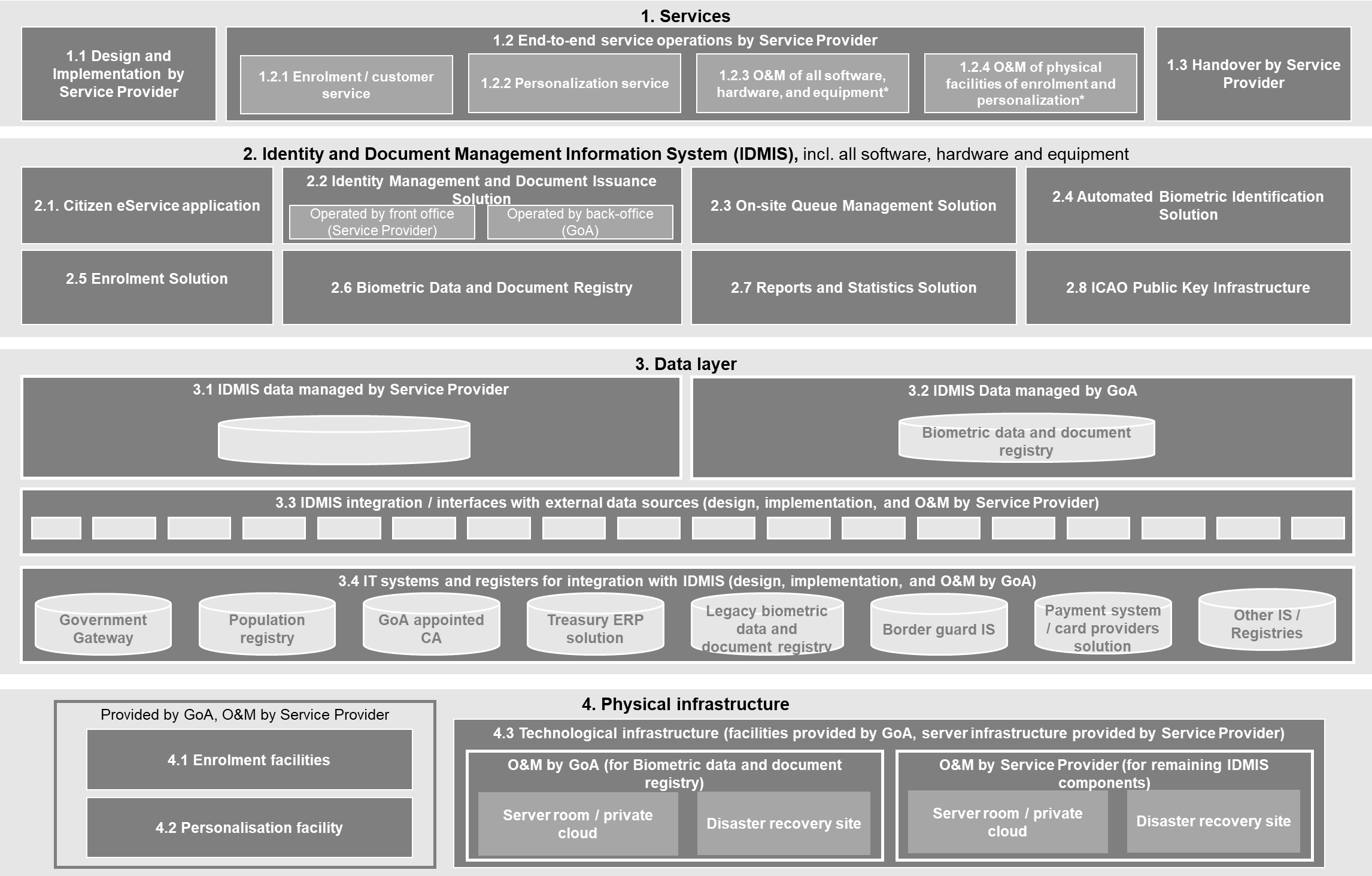 * Except for the Biometric Data and Document RegistryPicture 1. Conceptual diagram of the scope of this TenderFollowing chapter “2. Technical requirements”, provides the minimum service requirements in the scope of this Tender. Table below summarizes the structure of the following chapter:TECHNICAL REQUIREMENTS Applicable standards and normative documentsGeneral requirementsIf multiple standards set requirements for the same aspect, the standard with higher or stronger requirements has precedence.If multiple standards set incompatible requirements for the same aspect, the Contracting Authority is eligible to choose the standard to follow at its full discretion.Upon difference between the requirements specified in contractual documents and the requirements proceeding from the following legislative acts and regulation of technical descriptions issued on their basis, the requirements proceeding from legislative acts shall prevail but the contractual documents´ terms shall be preserved to the maximum amount possible.All those standards are applicable to be comply with and for the one requested, to be provide evidence of compliance. Laws and regulationsCivil Code. URL: https://www.arlis.am/DocumentView.aspx?DocID=165457 Law on Diplomatic ServiceMinister of Foreign Affairs Resolution 2/757-N from 29 December 2010Minister of Foreign Affairs Resolution 2/1683-N from 30 December 2008Law on public and private notice over the internet. URL: https://www.arlis.am/documentview.aspx?docID=87385  Law on electronic document and electronic digital signature. URL: https://www.arlis.am/DocumentView.aspx?DocID=120911 Law on Identification cards. URL: https://www.arlis.am/DocumentView.aspx?DocID=158650 Law on personal data protection . URL: https://www.arlis.am/DocumentView.aspx?DocID=132745 Law on passport of the citizen of the Republic of Armenia. URL: https://www.arlis.am/DocumentView.aspx?DocID=164946 Law of the Republic of Armenia on "Citizenship of the Republic of Armenia". URL: https://www.arlis.am/DocumentView.aspx?DocID=166137 Law of the Republic of Armenia “On Foreigners”. URL: https://www.arlis.am/DocumentView.aspx?DocID=166247 Law of the Republic of Armenia “On the State Register of Population”. URL: https://www.arlis.am/DocumentView.aspx?DocID=120904 Law of the Republic of Armenia "About registration plate of public services". URL: https://www.arlis.am/DocumentView.aspx?DocID=144992 Government Decision 28.04.2022, 585-N On determining permissible limits of contental and direct obligations of public-private partnership. URL: https://www.arlis.am/DocumentView.aspx?docID=162421 Government Decision 31.08.2015, 1093-N On defining the security, interoperability and general technical requirements of electronic systems used by state and local self-government bodies for the provision of electronic services or performance of operations . URL: https://www.arlis.am/DocumentView.aspx?DocID=152169 Government Decision 19.12.2019, 1849-N On procedure for exchange of personal data through the electronic information system to confirm and the existence of the Republic of Armenia n 192 of February 16, 2017 decision regarding validity. URL: https://www.arlis.am/DocumentView.aspx?DocID=137681 Government Decision 04.08.2005, 1596-N, On approval of the procedure for accreditation of electronic digital signature certification centers. URL: https://www.arlis.am/DocumentView.aspx?DocID=47158 Government decision 25.05.2017, 572-N, On establishing the procedure for the use of electronic documents and electronic digital signatures in state bodies, on establishing the general technical requirements for the electronic systems used when purchasing the services or actions provided by state and local self-government bodies in electronic form using electronic digital signatures, and repealing Decree No. 1595 of 2005 of the Government of the Republic of Armenia. URL: https://www.arlis.am/DocumentView.aspx?DocID=161330 Government decision  20.02.2014, 217-A About recognizing the authorized body and operator. URL: https://e-gov.am/gov-decrees/item/24021/Government decision  27.03.2014 375-N On the procedure for the organization and financing of the beneficiaries of the social package, as well as the employees of the organizations providing primary health care and narrow professional services guaranteed by the state with free and preferential conditions, the medical care and service guaranteed by the state with free and preferential conditions, their free and preferential medical care guaranteed by the state and the package of service services, the procedure for the creation and management of electronic databases for the purpose of access to the package, as well as on the approval of the model form of the contract to be concluded between the Ministry of Health of the Republic of Armenia and the companies providing insurance services. URL: https://www.arlis.am/DocumentView.aspx?DocID=157369Government decision  04.08.2005 1594-N On the approval of the authorized body of the government of the Republic of Armenia performing the accreditation of electronic digital signature verification centers. URL: https://www.arlis.am/DocumentView.aspx?DocID=136335Government decision  04.08.2005 1596 N On approval of the procedure for accreditation of electronic digital signature certification centers. URL: https://www.arlis.am/DocumentView.aspx?DocID=47158Government decision  04.08.2005, 1597N On approval of the procedure for maintaining the book (register) of accredited certification centers of electronic digital signature. URL: https://www.arlis.am/DocumentView.aspx?DocID=47159Government decision  25.01.2008 116-N On approval of the technical criteria for the services provided by the electronic digital signature certification centers for accreditation. URL: https://www.arlis.am/DocumentView.aspx?DocID=42747 Government decision  01.03.2018, 285 N On establishing the procedure for issuing and providing electronic digital signature certificates inserted in other types of material media, in addition to the issuance of electronic digital signature certificates inserted in the identification card. URL: https://www.arlis.am/DocumentView.aspx?DocID=120696Government decision No 175-N dated 09.02.2023 On the selection, development, evaluation and prioritization of public investment programs. URL: https://www.arlis.am/DocumentView.aspx?docID=174111Law HO-113-N On Public-Private Partnership. URL: https://www.arlis.am/DocumentView.aspx?DocID=154385Government decision No 1183-N dated 28.07.2022 on the PPP procedure, the database establishing the procedure for the creation and management of a database on public-private partnership programs, the areas of public services provided within the framework of public-private partnership programs, the subdivision of public-private partnership, the form and submission period of the report on the implementation of the public-private partnership program and on repealing the Decision of GoA No. 1241-N dated September 20, 2012”. URL: https://www.arlis.am/DocumentView.aspx?docID=166779Information System Management Board protocol No. 05/2022, dated December 27, 2022General Standards and Normative DocumentsGDPR: Regulation (EU) 2016/679 of the European Parliament and of the Council of 27 April 2016 on the protection of natural persons with regard to the processing of personal data and on the free movement of such data, and repealing Directive 95/46/EC (General Data Protection Regulation) ITU-R Recommendation BT.601 /BT.709;Payment Card Industry (PCI) Card Production – Physical Security Requirements, v1.0 – May 2013 (compliancy requested)Payment Card Industry (PCI) Card Production – Logical Security Requirements, v1.0 – May 2013 (compliancy requested);ISO/IEC 2859-1:1999 Sampling procedures for inspection by attributes — Part 1: Sampling schemes indexed by acceptance quality limit (AQL) for lot-by-lot inspection;ISO/IEC 7810: Identification Cards – Physical Characteristics;ETSI TS 119 461 V1.1.1 (to the extent relevant for trust service enrolment and lifecycle services)REGULATION (EU) No 910/2014 OF THE EUROPEAN PARLIAMENT AND OF THE COUNCIL of 23 July 2014 on electronic identification and trust services for electronic transactions in the internal market and repealing Directive 1999/93/EC, and its successive legal acts URL: http://eurlex.europa.eu/legal-content/ET/TXT/?uri=OJ%3AJOL_2014_257_R_0002RFC6960: X.509 Internet Public Key Infrastructure - Online Certificate Status Protocol – OCSP URL: https://tools.ietf.org/html/rfc6960RFC 2119. Key words for use in RFCs to Indicate Requirement Levels. URL: https://tools.ietf.org/html/rfc2119RFC 3280. Internet X.509 Public Key Infrastructure Certificate and Certificate Revocation List (CRL)Profile. URL: https://www.ietf.org/rfc/rfc3280.txtRFC 4511. Lightweight Directory AccessContact interface ISO/IEC 7816-1: Identification cards - Integrated circuit(s) cards with contacts. Part 1: Physical Characteristics,ISO/IEC 7816-2: Identification cards - Integrated circuit(s) cards with contacts. Part 1: Cards with contacts - Dimensions and location of the contacts,ISO/IEC 7816-3: Identification cards - Integrated circuit(s) cards with contacts. Part 3: Electronic, signals and transmission protocols,ISO/IEC 7816-4, Identification cards - Integrated circuit(s) cards with contacts. Part 4:Organization, security, and commands for interchange,ISO/IEC 7816-5: Identification cards - Integrated circuit(s) cards with contacts. Part 5: Registration procedure for application identifiers,ISO/IEC 10373: “Identification Cards - Test Methods”Contactless InterfaceISO/IEC 14443-1 Identification cards - Contactless integrated circuit(s) cards - Proximity cards Part 1: Physical Characteristics;ISO/IEC 14443-2 Identification cards - Contactless integrated circuit(s) cards - Proximity cards - Part 2: Radio frequency power and signal interface;ISO/IEC 14443-3 Identification cards - Contactless integrated circuit(s) cards - Proximity cards - Part 3: Initialization and anti-collision;ISO/IEC 14443-4 Identification cards - Contactless integrated circuit(s) cards - Proximity cards - Part 4: Transmission protocol;ISO/IEC 15408-1: “Information technology - Security techniques - Evaluation criteria for IT security - Part 1: Introduction and general model”;ISO/IEC 15408-2: Information technology - Security techniques - Evaluation criteria for IT security - Part 2: Security functional requirements JTC1/SC27;ISO/IEC 15408-3: Information technology - Security techniques - Evaluation criteria for IT security - Part 3: Security assurance requirements;ISO/IEC 27001:2013 Information technology - Security techniques - Information security management systems - Requirements.“;ISO/IEC CD 24789-2: Identification cards -- Card service life -- Part 2: Methods of evaluation;Common Criteria for Information Technology Security Evaluation version 3.1 Revision 4, September 2012, https://www.commoncriteriaportal.org/files/ccfiles/CEMV3.1R4.pdfICAO Doc 9303 “Machine Readable Travel Documents” (Seventh Edition — 2015);ICAO TAG MRTD/NTWG Technical Report “Biometrics Deployment of Machine-Readable Travel Documents” Version 2.0;ICAO TAG MRTD/NTWG Technical Report “PKI for Machine Readable Travel Documents Offering ICC Read-Only Access” Version 1.1;ICAO TAG MRTD/NTWG Technical Report “Use of Contactless Integrated Circuits in Machine Readable Travel Documents” Version 4.0;ICAO TAG MRTD/NTWG Technical Report “RF Protocol And Application Test Standard For Epassport - Part 3” version 2.06, March 10, 2014;ICAO TAG MRTD/NTWG Technical Report “Travel Document Deviation List issuance” Version 1.11, May 21, 2014;Supplement to ICAO Doc 9303 — Release 14, May 13, 2014;ICAO Guide for Assessing Security of Handling and Issuance of Travel Documents Part 1: Best Practices” Version 3.4, January 2010; "Advanced Security Mechanisms for Machine Readable Travel Documents", BSI TR-03110, Part 1 and 3, Version 2.10 of 20 March 2012.Requirements for physical infrastructureGeneral requirements for security Attention shall be paid so that the facilities involved in the printing, enrolment, personalization and issuance of Identity and travel documents are appropriately secured and that the staff employed therein avail the appropriate security clearance. Appropriate security shall also be ensured during transportation of the blank and personalized documents between the facilities, as well as between the facility and the end user.Requirements for enrolment facilities (service points)Requirements for personalization facilityRequirements for technological infrastructureRequirements for Travel and Identity documentsBlank documents’ manufacturingSpecifications for ID card  Design elements provided as input to propose a design during the tender phase:Design shall be provided by the GoA.Specifications for Passports Design elements provided as input to propose a design during the tender phase:Design shall be provided by the GoA.Specimen and test documentsChip and OS specifications for ID CardsChip and OS specifications for PassportsMiddleware for ID cardRequirements for the Identity and Document Management Information SystemRequirements in the chapter below cover the following areas of mandatory features of the global Identity and Document Management Information System.Non-functional requirements for IDMISPoints are detailed here under with a focus of the mandatory features that shall be included:Functional requirements for IDMIS Service level agreement KPIsRequirements for the requested servicesThe Service Provider shall provide managed services of all solutions described above. Minimum requirements for services are provided below.Design and implementation requirements End-to-end service operations’ requirementsHand back requirements Special provisions for design, implementation, and hand back of the Biometric data and document registry (Registry)This chapter provides a description of special provisions on the design, implementation, and acceptance (hand back) process since the Registry will be handed over the Contracting Authority after successful implementation. Service provider will not operate the Registry.ANNEXESAnnex No. 1: Enrolment / customer service facilities operated in Armenia and in foreign missionsEnrolment / customer service facilities operated in ArmeniaEnrolment / customer service stations operated in foreign countriesAnnex No. 2: Requirements for enrolment facilities characteristics The arrangement of enrolment facilities shall correspond to the modern / renovated office and method of customer service with the goal to minimize the waiting and service time of citizens and residents. The table below provides the requirements for enrolment facilities, their location and network, as well as set-up.*Currently, Productivity of enrolment facilities differ significantly – in some stations over 400 passport and ID card related requests are served over the year, while in others – more than 3 000. Thus, service station network optimization is needed.Annex No. 3: Estimated services’ volumes Annex No. 4: Minimum Security PrinciplesThis appendix is ​​an integral part of the minutes of the meeting No. 05/2022 of December 27, 2022 of the Information Systems Management Council.The appendix defines the minimum security principles for the implementation of the new system of RA biometric passports and identification cards, based on the full service outsourcing model.1. All processes of the current management of the passport decision making system shall be carried out under the direct control of the Police/Government, without the participation/presence and control of the Police/Government the vendor will not have access to the existing system for software-hardware updates, replacement and maintenance. The management and maintenance of biometric data and document repositories and servers is not outsourced and should be carried out exclusively by the Police/Government. Management and maintenance of temporary (cache) data and servers supporting the process of providing services is carried out under the supervision of the Police.2. Outsourced services are provided by a legal entity registered in the Republic of Armenia, which will be established by the company that won the tender, or will participate in the tender as a consortium.3. All software and equipment (except equipment installed in diplomatic missions) is physically located in Armenia, in Government controlled areas. Additionally, printing equipment and servers are located exclusively in Police/Government owned premises.4. All network regulations and restrictions are implemented by the Government. Devices for collecting personal data and receiving applications in foreign countries are connected to the central system in a manner approved by the Government.5. The printing of passports is carried out in the administrative area of ​​the Police, under the supervision of Police employees. The process of storing and managing the blanks is carried out with the physical presence and control of the Police officer, including provided with appropriate technological solutions.6. Strict quality and safety control is imposed by the Police/Government in service offices.7. A group of specialists is formed in the Police/Government for the technical works defined by this annex (management and maintenance of infrastructure (databases) containing biometric and personal data, management and maintenance of their server infrastructure, etc.), as well as quality control and contract management/supervision to perform functions.8. Repositories and servers of biometric data and documents are under the management and control of the Government. The server area is operated and maintained by the Police/Government.9. The population register is not the subject of an outsourcing tender, and the system's relationship with it is carried out through the interoperability platform in the same way as for all other users.10. The winner of the competition is obliged to ensure the best international standards, their certification and independent audit.11. Data in databases and during exchange are at least subject to encryption, as well as other security methods are used. Access authorization keys are provided and controlled exclusively by Government/Police professionals.12. The source code of the entire software package is provided in open form and is thoroughly reviewed by Government/Police professionals or a specialized organization before the system is implemented and operational.Abbreviations and definitionsExplanationArmenia, RA, AMRepublic of ArmeniaBACBasic Access Control CACertification authorityContracting AuthorityMinistry of Internal Affairs of the Republic of ArmeniaCRLCertificate Revocation ListCSCACountry Signing Certification AuthorityCSRCertificate signing requestCVCACountry Validation Certification AuthorityDCData centerDSRDisaster recovery sightDVCADocument Validation Certification AuthorityEACExtended Access ControleIDASEU regulation on electronic Identification, Authentication, and trust ServiceseMRTDElectronic machine-readable travel documentsEnrolment facilityPremises used for the citizen biometric data enrolment, issuance (delivery) of travel and identity documents to citizens as well as overall customer supporteSignatureElectronic Signature“EKENG” CJSC, EKENGE-Governance Infrastructure Implementation AgencyGoAGovernment of ArmeniaGMGeneral MappingICAOInternational Civil Aviation OrganizationID cardNational Identity CardIDMISIdentity and Documents Management Information SystemIMIntegrated MappingITInformation TechnologiesM MillionMF, Migration ServiceMigration and Citizenship Service of the Ministry of Internal Affairs of the Republic of ArmeniaMFAMinistry of Foreign Affairs of the Republic of ArmeniaMRFMachine Readable ZoneNANot applicableNFCNear field communication OSOperating systemPACEPassword Authenticated Connection Establishment PIN codePersonal identification number codePKIPublic key infrastructurePPPPublic-Private PartnershipProjectPPP project on biometric passport and ID card issuance servicesRegistryBiometric Data and Document Registry, a component of the IDMISQVCAQuality Validation Certification AuthorityService ProviderWinner of the PPP tender on issuing new Biometric Passports and Electronic Identity CardsSLAService-level agreementSMSShort message serviceTenderPPP tender on issuing new Biometric Passports and Electronic Identity Cards Technical RequirementsMinimum service requirements described in this document, scope of the TenderUVUltravioletNo.Type of documentDocument typeDocument validity, yearsProjected quantity (9-year operational phase)1.Biometric Passport of the citizen of the Republic of Armenia (Regular)ID3102 000 0002.Biometric Passport of the citizen of the Republic of Armenia (Diplomatic)ID355 0003.Service Passport of the citizen of the Republic of ArmeniaID3510 0004.1951 Refugee Convention Travel DocumentID31010 0005.1954 Stateless Persons Convention Travel DocumentID3510 0006.Electronic Identification Card of the citizen of the Republic of ArmeniaID154 440 0007.Residence Permit Electronic Card of the Republic of ArmeniaID11 or 5 years100 0008.Refugee’s Electronic Identification Card of the Republic of ArmeniaID1510 0009.Stateless Persons Electronic Identification CardID1510 00010.Foreign Diplomats Electronic Identification CardID155 00011.Non-Residents and Foreign Citizens Electronic Identification Card of the Republic of ArmeniaID1510 00012.Passport specimensID3NA500 for each type of passport listed above in this table13.ID card specimensID1NA500 for each type of ID card listed above in this table14.Test (white cards with electronic functionalities)ID1NA1000Nr.Roles and Responsibilities of the Service provider1Enrolment services1.1.End-to-end customer front office service related to travel and identity card document issuance, incl. biometric data enrolment, processing of applications, document issuance (delivery) to citizens, registration authority functions for the qualified eSignature, customer support and help desk operations related to lifecycle of the document1.2.Design, implementation, and O&M of customer information and self-service system, incl. appointment booking system 1.3.Design, implementation, and O&M of payment collection system1.4.Design, implementation, and O&M of queuing system1.5.Management of document lifecycle events, incl. PIN1.6.Design, implementation, and O&M of PIN replacement system1.7.Design, implementation, and O&M of document enrolment and issuance system1.8.Design, construction/renovation, and O&M of enrolment facilities 1.9.Design, construction/renovation, and O&M of server room facilities1.10.Design, implementation, and O&M of private cloud for enrolment services1.11.Compliance assurance 1.12Consulting of Contracting Authority regarding GoA process efficiency improvement and / or new functions (e.g., vetting process efficiency improvement)1.13Enrolment reporting to Contracting Authority2Personalization services2.1.End-to-end logistical and personalization (production) operations2.2.Design, construction/renovation, and O&M of personalization facilities2.3.Design, implementation, and O&M of document personalization system2.4.Design, construction/renovation, and O&M of server room facilities2.5.Design, implementation, and O&M of private cloud for personalization services2.6.Design, implementation, and O&M of ICAO PKI system2.7.Design, implementation, and O&M of PIN system2.8.Compliance assurance2.9.Consulting of Contracting Authority regarding GoA process efficiency improvement and / or new functions (e.g., participation in ICAO organization)2.10.Personalization reporting to Contracting Authority3Travel and identity document blank production3.1.Production and supply of ID card blanks3.2.Production and supply of Passport blanks3.3.Design, implementation, and O&M (continuous delivery) of middleware 3.4.Logistical operations3.5.Compliance assurance 3.6.Production reporting to Contracting AuthorityNr.Roles and Responsibilities of the Contracting Authority1Design, development and implementation, M&O of integration interfaces with Government managed information systems or registers necessary for the service of passport and ID cards 2Design, development and implementation, M&O of Population register and its integration interface necessary for the service of passport and ID cards3M&O of historic Biometric data and document registry and its integration interface necessary for the service of passport and ID cards. Note: It is expected that historic Biometric data and document registry will require integration with IDMIS for biometric data matching purposes.4M&O of new Biometric data and document registry (one of the components of IDMIS)  and its integration interface necessary for the service of passport and ID cards (however, Service provider will provide maintenance services of relevant IT infrastructure as per specific requests by the GoA during the Contract duration). Note: Biometric data and document registry (one of the components of IDMIS) shall be handed over to the Contracting Authority (differently than other IDMIS components) right after the implementation.5Provisioning and supervision of personalization facilities (however, Service provider will assume responsibility to update and maintain conditions of the facilities according to the Technical Requirements)6Provisioning and supervision of data center facilities for passport and ID card related services (however, Service provider will assume responsibility to update and maintain conditions of the facilities according to the Technical Requirements).Note: All IDMIS components will need to be installed in the data center location provided by the GoA, but operation of this data center shall be managed by the Service Provider (except for the data basis of the Biometric data and document registry).Regardless of the data center location or who assumes the responsibility of operations; all the necessary software and hardware shall be provided by the Service Provider.7Provisioning and supervision of disaster recovery facilities for passport and ID card related services (however, Service provider will assume responsibility to update and maintain conditions of the facilities according to the Technical Requirements)8Provisioning of available current enrolment facilities, should Service Provider select any of these facilities for enrolment operations  (however, Service provider will assume responsibility to update and maintain conditions of the facilities according to the Technical Requirements)Note: The Contracting Authority will make available current enrolment facilities, the Service Provider will have to decide how many enrolment facilities are necessary to meet SLA and other requirements specified in this document. Service Provider can select enrolment facilities provided by the Contracting Authority (transfer of premises for the duration of the Contract will be organized at no cost) or select other premises available in the market (on his own cost). Service provider will need to refurbish all the selected enrolment facilities in accidence to the requirements set in this document. GoA remains responsible for the sunset of the GoA facilities that will not be transferred to Service provider and longer be used for passport and ID card related services (terminations of the lease (if relevant), post directions to new facilities at the door, etc.).However, Contracting Authority gives a strong preference to Service provider proposals to establish enrolment facilities in premises not associated or provided by GoA.9Provisioning and compliance control of ID card certificates for the authentication and eSignature; incl. selection, management, and control of its provider (CA appointed by the GoA)10Operations of the following enrolment back-office functions (via access rights in the IDMIS system) by the Service Provider): 10.1Granting travel and identity (authorization and vetting the application), after front office employees submit the verified and eligible applications for travel and identity documents10.2Biometric verification and / or adjudications, in cases when the identity of applicant cannot be reliably verified by the data available to the front office employee10.3Access rights management of all GoA users (however, IAM IT solution design, development and implementation, M&O by Service Provider)10.4Dispute resolution, should the Service provider be not able to solve customer complaints as a first point of contact11Transport of personalized documents to foreign missions12Operations of enrolment services in foreign missions and MFA facilities in Yerevan, incl. operations of necessary hardware and software, network infrastructure installed in the premises of MFA (however, Service provider will provide maintenance of IT infrastructure as per specific requests by the MFA and agreed SLAs)13Participation in Public Key Directory (organizational role)14Storage of ICAO keys for biometric passports issued prior the Contract, share keys with ICAO public directory.15Provide initial input on biometric passport aesthetic design, work together with Private Partner to align final aesthetic design 16Provide initial input on ID card aesthetic design, work together with Private Partner to align final aesthetic design17The GoA will classify the personalization site as “special importance facility” and will ensure external guarding by the Armenian police during 24 hrs a day18The GoA will ensure external guarding of enrolment facilities by the Armenian police during 24 hrs a day19Compliance control, including access and right to audit information system user rights, security controls and logs data20Cooperate with the Service Provider, transfer knowledge of current operations, act as a counterpart when aligning planning and design documentsNo.ChapterScope of the chapter2.1Applicable standards and normative documentsProvides a list of mandatory standards and normative acts that Service Provider must follow and adhere. 2.2Requirements for physical infrastructureProvides requirements for physical infrastructure that Service provider is responsible to design, implement and provide O&M services. 2.2.1General requirements for securityProvides requirements for physical infrastructure that Service provider is responsible to design, implement and provide O&M services. 2.2.2Requirements for enrolment facilities  Provides requirements for physical infrastructure that Service provider is responsible to design, implement and provide O&M services. 2.2.3Requirements for personalization facilityProvides requirements for physical infrastructure that Service provider is responsible to design, implement and provide O&M services. 2.2.4Requirements for technological infrastructureProvides requirements for physical infrastructure that Service provider is responsible to design, implement and provide O&M services. 2.3Requirements for travel and identity documentsProvides requirements for travel and identity documents that Service Provider must implement and adhere in the scope of this Tender.2.3.1Blank documents’ manufacturingProvides requirements for travel and identity documents that Service Provider must implement and adhere in the scope of this Tender.2.3.2Specifications for ID cardProvides requirements for travel and identity documents that Service Provider must implement and adhere in the scope of this Tender.2.3.3Specifications for Passports Provides requirements for travel and identity documents that Service Provider must implement and adhere in the scope of this Tender.2.3.4Specimen and test documentsProvides requirements for travel and identity documents that Service Provider must implement and adhere in the scope of this Tender.2.3.5Chip and OS specifications for ID cardsProvides requirements for travel and identity documents that Service Provider must implement and adhere in the scope of this Tender.2.3.6Chip and OS specifications for PassportsProvides requirements for travel and identity documents that Service Provider must implement and adhere in the scope of this Tender.2.3.7Middleware for Identity CardProvides requirements for travel and identity documents that Service Provider must implement and adhere in the scope of this Tender.2.4.Requirements for the Identity and Document Management Information System (IDMIS)Provides functional and non-functional requirements for Identity and Document Management Information System (IDMIS) and its functional areas, that Service Provider must design, implement, and provide O&M services.2.4.1Non-functional requirements for IDMISProvides functional and non-functional requirements for Identity and Document Management Information System (IDMIS) and its functional areas, that Service Provider must design, implement, and provide O&M services.2.4.2Functional requirements for IDMISProvides functional and non-functional requirements for Identity and Document Management Information System (IDMIS) and its functional areas, that Service Provider must design, implement, and provide O&M services.2.5Service level agreement KPIsProvides a list of Service level agreement KPIs and its values that Service Provider will need to adhere in the scope of this Tender.2.6Requirements for requested services2.6.1Design and implementation requirementsProvides requirements for design and implementation phase of the project (incl. timelines, documentation, etc.)2.6.2End-to-end service operations’ requirementsProvides requirements for operations’ during the operational phase of the Tender.2.6.3Hand back requirementsProvides requirements for the hand back phase of the project (incl. timelines, documentation, licensing, warranty services, etc.)2.6.4Special provisions for design, implementation, and hand back of the Biometric data and document registryProvides specific provisions / requirements for design, implementation and hand back services for Biometric data and document registry since this solution will be handed over to GoA immediately after successful implementation. Therefore, more output time results need to be specified. ReferenceDescription of Technical requirements  The number of enrolment facilities operated in the territory of Armenia will be defined by the Service Provider, considering the following requirements:At least one enrolment facility shall be deployed, operated and maintained per geographic / administrative centre of the Republic of Armenia (at least 11 service points).A single centralized facility shall be established in Yerevan (number of facilities operated in Yerevan cannot exceed two)Currently operated enrolment facilities and / or other available GoA owned facilities are provided in the annex No 1 “Enrolment / customer service facilities operated in Armenia”. Service Providers will be invited to visit the sites during the tender process. Service provider can choose to operate any of the provided facilities but is not obliged to do that and may select other facilities suitable for the enrolment.  It is important to note that the preference will be given for the Service provider proposals to establish enrolment facilities in the premises that are not associated with historical GoA / Police services and facilities.Subject any of the GoA provided facilities are selected by the Service provider, it will be transferred for the contract period to Service provider. Each enrolment facility that will be operated by the Service provider shall be refurbished during the implementation phase and maintained during the contract period according to the requirements set in the annex No 2 “Requirements for enrolment facilities characteristics”.All equipment and furniture required to bring the facilities up to the required standards is to be supplied by the Service Provider. In each enrolment facility, the Service provider needs to provide a dedicated room to other GoA services and functions (e.g., interviews in case identity of a person cannot be verified by the standard front office procedures, e.g., identity proofs are missing). Those services will be operated by the Contracting Authority. The Service provider shall equip the room with basic furniture (chair, desk, closed shelfs for storing documents), access to public internet, and make sure other physical conditions (electricity, lightning, air conditioning, etc.) comply to SLAs and other technical requirements for physical security, overall conditions, and maintenance of the enrolment facility. The Service provider must provide IT hardware necessary for the workstation (computer, screen, keyboard, mouse, printer, scanner) and provide technical maintenance (fix, replacement, etc.) for it for the duration of the Contract. The software,  IT security (operating system hardening, security maintenance) of those workstations will be managed by the Contracting Authority.Enrolment facilities will act as Registration Authorities for a qualified eSignature. Compliance to applicable eIDAS regulations and ETSI TS 119 461 V1.1.1 standard is requested and shall be proven by annual audits from an external accredited company.As part of the design, each enrolment facility must deploy physical detectors to set off an alarm when an unauthorized or unusual activity or hazard within the physical premises is detected.Each enrolment facility shall be guarded by Police officers free of charge for Service provider (cost assumed by GoA). Service provider shall take into account workstations for Police guards when designing the facilities, so that it meets physical working conditions regulated by local law.ReferenceDescription of Technical requirements  ID card and Passport personalization will be carried out in the central personalization facility in Yerevan in the premises provided by the GoA. Service Providers will be invited to visit the site during the tender process.The building will be provided by GoA with:Sufficient space for the installation of equipment and performance of operationsElectric wiring - armorer doorsWindow barsContinuous illumination Alarm system connected to the closest police station.The design, renovation and O&M of this personalization facility will be a responsibility of the Service Provider. The Service Provider shall provide the factory infrastructure for the personalization of identity and travel documents under the international standards required in this document and its annexes, such as the recommendations of the ICAO Doc. 9303, seventh edition, which guarantee high levels of availability, performance and security in operation for the management of inputs and the graphic and electronic personalization of the documents requested.Compliance to PCI standard is requested and proven by annual audits from an external accredited company. Compliance to ISO 27000 standard is requested and proven by annual audits from an external accredited company. In the technical offer the Service Provider shall propose a preliminary concept of personalization facility layout and key principles of security measures to be applied (e.g., access to authorized personnel throughout the facility is logged through automated means for each individual with unescorted physical access into each environments of the facility with information to identify the individual and date of time of entry; the need for an airgap network for separating the personalization environments from internet connectivity is a fundamental requirement to prevent cybersecurity attacks against critical and sensitive assets.).The proposed concept may be updated in the design phase of the project, but any changes from the initial plan shall be approved by the GoA. Any deviations from the concept not approved by GoA will be considered as non-compliance to the Contract.ReferenceDescription of Technical requirements  Service provider will need to provide all the hardware infrastructure necessary for successful operations that meet high availability requirements (applicable for all IT solution in the scope of this tender).The Service provider must design and implemented three fully independent environments:PROD - production environment; DEV - development environment; TEST - a test environment is an environment, where a new (or updated) functionality is loaded for testing. Infrastructure that is necessary for the operations for Biometric data registry will need to be placed in the data centre provided by the GoA. GoA will assume the responsibility for the operations of the selected data centre and Biometric data registry.Infrastructure that is necessary for the operations IDMIS will need to be placed in the data center and disaster recover site (DRS) both provided by the Contacting Authority. Service provider will assume the responsibility for the operations of the all the IT infrastructure (except for Biometric data and document registry).Service Providers will be invited to visit the premises for the data center and DRS during the tender process.Both premises will be provided by GoA with:Sufficient space for the installation of equipment and performance of operationsElectric wiring - armored doorsWindow barsContinuous illumination Alarm system connected to the closest police station.The Service provider must ensure the high availability and disaster recovery solution to meet the parameters below:RTO (Recovery time objective) - 14.4 minRPO (Recovery point objective) - 1 dayThe IT solutions in scope of this tender will be redundant in active-passive mode in a Disaster Recovery Site (DRS) according to a backup plan validated with the Contracting Authority during the Setup phase of the project, in order to guarantee continuity of operation.DRS shall be ready to be used and secured at go live.When passive, the DRS will be able to manage:The full dataflow of the IDMIS with data replicated in real time,When active, the DRS will be able to manage:100 % of daily Passport’s volumes in 1 day;50% daily ID cards volume in 1 day.The Service provider must ensure the possibility and assistance to transfer IDMIS to another data centre without performing significant development works of system components. The Biometric database shall be sized to host all the necessary biographic data:20 million records for the fingerprints,10 million records for the portraits. Compliance to ISO 27000 standard is requested and proven by annual audits from an external accredited company.ReferenceDescription of Technical requirements  Description of Technical requirements  The Service Provider shall cooperate with the Contracting Authority and shall be obliged to follow its instructions for the development of the design of the security features for all Identity and travel documents. In addition to that, Service Provider is expected to actively participate in the GoA working group capable of monitoring technological developments and safety and proactively provide suggestions for improvement of the security features of Identity and travel documents.The Service Provider shall cooperate with the Contracting Authority and shall be obliged to follow its instructions for the development of the design of the security features for all Identity and travel documents. In addition to that, Service Provider is expected to actively participate in the GoA working group capable of monitoring technological developments and safety and proactively provide suggestions for improvement of the security features of Identity and travel documents.The Service Provider shall avail experience in security printing. Its organization shall ensure to always be in a position to deliver the blank documents,  in accordance with the applicable guidelines and technical specifications. For this reason, he shall be certified as per ISO 14298 "Security management system for secure printing" by Intergraf and listed in the following list of certified organizations: https://intergrafconference.com/index.php/list-of-certified-companies.The Service Provider shall avail experience in security printing. Its organization shall ensure to always be in a position to deliver the blank documents,  in accordance with the applicable guidelines and technical specifications. For this reason, he shall be certified as per ISO 14298 "Security management system for secure printing" by Intergraf and listed in the following list of certified organizations: https://intergrafconference.com/index.php/list-of-certified-companies.The Service Provider shall be certified according to ISO 9001 and ISO27001 standards for information security management in their latest versions for the duration of the Contract.The Service Provider shall be certified according to ISO 9001 and ISO27001 standards for information security management in their latest versions for the duration of the Contract.Contracting Authority shall have a right to visit the blank manufacturing factory and order independent audit to test compliance to the following standards: ISO 14298,  ISO 9001 and ISO27001. Document blank / blank manufacturing provider cannot be changed without a written consent of the Contracting Authority.Attention shall be paid so that the facilities involved in the printing of Identity documents are appropriately secured and that the staff employed therein avail the appropriate security clearance. Appropriate security shall also be ensured during transportation of the blank documents between the facilities, as well as between the facility and the end user.Attention shall be paid so that the facilities involved in the printing of Identity documents are appropriately secured and that the staff employed therein avail the appropriate security clearance. Appropriate security shall also be ensured during transportation of the blank documents between the facilities, as well as between the facility and the end user.Appropriate measures shall be taken to ensure that blank document production can continue in the event of catastrophic events such as fire, flooding, and equipment failure. This is achieved through the following:Using distributed production and issuing facilitiesBackup production facilitiesEmergency issuance facilitiesQuick access to spare parts and supportDual sourcing of key raw materials (such as modules, paper, …)There shall be consideration of possible failure modes in the design of the production and of the security installations in order to eliminate common faults and single points of failure. Appropriate measures shall be taken to ensure that blank document production can continue in the event of catastrophic events such as fire, flooding, and equipment failure. This is achieved through the following:Using distributed production and issuing facilitiesBackup production facilitiesEmergency issuance facilitiesQuick access to spare parts and supportDual sourcing of key raw materials (such as modules, paper, …)There shall be consideration of possible failure modes in the design of the production and of the security installations in order to eliminate common faults and single points of failure. Security policies and procedures applied in the manufacturing factory must be made available for the Contracting Authority upon request.Security policies and procedures applied in the manufacturing factory must be made available for the Contracting Authority upon request.Physical access and access controlThe access control shall be separated into zones and the authorization for access to each zone shall be consistent with the value of the protected elements and the requirements of the different normative constrains related to the production of blank Identity documents.The Supplier shall avail at his production facilities:Wire cages or solid walls to separate the production areasArmored storage rooms for ready-made, blank documents and key security features material used in production processAccess control between zones using security cards & biometric authenticationVideo surveillance inside and outside the production areasPerimeter security controlFull time security personnelSecurity Control roomIn addition, the Service Provider shall meet the requirements of Standard EN 50518 (any deviation from this standard shall be based on risk assessment). Physical access and access controlThe access control shall be separated into zones and the authorization for access to each zone shall be consistent with the value of the protected elements and the requirements of the different normative constrains related to the production of blank Identity documents.The Supplier shall avail at his production facilities:Wire cages or solid walls to separate the production areasArmored storage rooms for ready-made, blank documents and key security features material used in production processAccess control between zones using security cards & biometric authenticationVideo surveillance inside and outside the production areasPerimeter security controlFull time security personnelSecurity Control roomIn addition, the Service Provider shall meet the requirements of Standard EN 50518 (any deviation from this standard shall be based on risk assessment). Production Materials and Accounting thereofIt shall be ensured that all materials used in the production of blank documents are recorded and that the production of blank documents is matched to the orders in a manner so as to document that no blank documents or part thereof is missing.Any defective materials, full document and parts shall be securely destroyed and recorded.Production Materials and Accounting thereofIt shall be ensured that all materials used in the production of blank documents are recorded and that the production of blank documents is matched to the orders in a manner so as to document that no blank documents or part thereof is missing.Any defective materials, full document and parts shall be securely destroyed and recorded.Periodic factory stock management report shall be provided to the Contracting Authority.Periodic factory stock management report shall be provided to the Contracting Authority.Transport of blank documentsThe transport of blank documents and their parts shall be done under secured transport.Transport of blank documentsThe transport of blank documents and their parts shall be done under secured transport.EmployeesAll employees must receive a security clearance through a relevant process as per company policy, which shall verify their identity and suitability for work in a high value & secured production environment.Employees shall be accredited and monitored with the access control system allowing identify verification and access to secure areas where required based on the duties assigned.EmployeesAll employees must receive a security clearance through a relevant process as per company policy, which shall verify their identity and suitability for work in a high value & secured production environment.Employees shall be accredited and monitored with the access control system allowing identify verification and access to secure areas where required based on the duties assigned.Cyber securityMeasures shall be taken to address various types of cyberattacks against production facilities, such as:Viruses and other malware, compatible with the computer installations and production machines.DDOS attacks through on-line application channels and online services exposed by production and issuance systemsCyber securityMeasures shall be taken to address various types of cyberattacks against production facilities, such as:Viruses and other malware, compatible with the computer installations and production machines.DDOS attacks through on-line application channels and online services exposed by production and issuance systemsReferenceDescription of Technical requirements  GeneralThe Identity card shall comply with ISO 7816 standard in a format ID1, and the substrate will be with different layers of "polycarbonate" material 100% polycarbonate.The identity card shall integrate a dual contact and contactless chip in 100% polycarbonate. The identity card shall be compliant with ISO/IEC 14443-1,-2,-3 and ISO/IEC 14443-4 A or B and compliancy shall be established by an external laboratory.The personalized card shall have a lifespan of 5 years under normal conditions of use. The Service Provider shall provide a test report confirming the durability of the ID card based on the final design, in compliancy with ISO 10373-1 and ISO 24789 using 3-D profile established by an external laboratory.The document personalization shall be done solely by Laser engraving. No surface printing with or without additional varnish layer or security foil is allowed.The colours and themes of the design will be chosen in agreement with the Authorities. The Service Provider will present its methodology for design and collaboration with the Service Provider.All relevant components of ID card such as QSQD shall be eIDAS certified for the duration of the Contract. (No 910/2014 of the European Parliament and of the Council of 23 July 2014)The eID card shall comply with the requirements of the European regulation 2019/1157 article 3.Identity Card Security FeaturesThe Identity card shall have a complex design comprising:Two (2) visible colour gradients (2 “rainbow”),Two (2) colour gradients visible under UV light (2 UV “rainbow”) guilloches,Fine lines,Anti-scan,Micro texts in positive and negative, less than or equal to 250 µm including deliberate errors,OVI (Optical Variable Ink) Printing,OVD (front of the card), the design of this OVD will be specific to Armenia. Changeable or multiple laser image (MLI/CLI), it will be laser engraved with the coat of arms of the country and the document number,Infra-red reactive ink (drop-out or anti-stoke).First version of security concept for ID card design allowing to balance the proposed security feature in order to reach the maximum level of security will be aligned during the design phase, based on the security concept provided by the Service Provider during the bidding stage.The card shall have tactile elements, some of which include micro-texts.The main photo shall be a colour photo embedded in the polycarbonate substrate and the Service Provider will describe how the technology employed protects against counterfeiting and fraud.An MRZ (machine readable zone) shall be engraved on the back of the card according to ICAO standards.The identity card shall have a barcode engraved on the back during personalization. The type and the data to be included on the bare code will be agree with the Contracting Authority during the design of the project.The Service Provider shall propose a design of the new ID card included in his technical offer.ReferenceDescription of Technical requirements  GeneralThe passport shall comply with the 9303 standards of the International Civil Aviation Organization (ICAO) 8th edition.The booklet is of the standard ICAO dimensions: 88 ± 0.75 mm x 125 ± 75 mm, die-cut with rounded corners.The passport booklet contains 42 pages numbered 3 to 44.Plus, a polycarbonate data page and cover pages.The document personalization shall be done solely by Laser engraving. No surface printing with or without additional varnish layer or security foil is allowed.The polycarbonate data page (pages 1 and 2) is located immediately after the cover of the booklet.The personalized passport shall have a lifespan of at least ten 10 years under normal conditions of use. The Service Provider shall provide a test report confirming the durability of the booklet based on the final design, established by an external laboratory and in conformity with ISO 24789 using 3-D profile.The colours and themes of the design will be chosen in agreement with the Authorities. The Service Provider will present its methodology for design and collaboration with the Service Provider.The Service Provider shall have its own design teams.First version of security concept for passport design allowing to balance the proposed security feature in order to reach the maximum level of security will be aligned during the design phase, based on the security concept provided by the Service Provider during the bidding stage.The coverThe outer surface of the cover shall be treated to resist chemicals as well as high temperatures such as when applying gilding to the cover (Coat of Arms of Armenia).The passport covers shall be of the following colours:Ordinary = blue.Diplomatic = black.Service:= xxxxThe cover page of the booklet will be hot-stamped with the national emblem and the symbol reserved for electronic passports.
  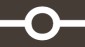 The cover of the booklet will incorporate fluorescent patterns under UV (365 nm), perfectly aligned with the gilded elements. It will comply with the BWS (Blue Wool Scale) Level 6 standard. The Service Provider shall provide the appropriate test report.Internal surface of the coverThe inside page of the cover shall be 140g / m² security paper, +/- 5% g / m², made from a combination of at least 20% cotton and UV dull.The inside page shall incorporate a complex design, numismatic and iridescent background, consisting in particular of colour rainbow (2 colours), guilloches and fine lines, micro text in positive and negative less than or equal to 250 µm and including deliberate errors.The inside page shall incorporate a design printed with fluorescent ink visible under UV. These UV ink patterns shall use the symbols of Armenia and include two (2) gradient effects (rainbow). These UV fluorescent patterns shall include micro-text.Polycarbonate data page: title page (page 1)The data page shall be polycarbonate (100%) and integrate the chip and its antenna.The different layers of polycarbonate that make up the data page shall merge during the lamination process so that any attempt at delamination will destroy the page.The title page should incorporate a complex design, including guilloches and fine lines.The design of the title page shall illustrate a symbol of Armenia printed with fluorescent inks.The title page should include the passport document number pre-personalized thru the data page and the hinge.Polycarbonate Data page: Citizen Data page (page 2).The data page shall incorporate a complex design comprising at least two (2) visible colour gradients (2 “rainbow”), two (2) colour gradients visible under UV light (2 “rainbow”), guilloches, fine lines, anti-scan, and micro texts in positive and negative, less than or equal to 250 µm including deliberate errors.The data page shall incorporate at least the ePassport symbol below in OVI ink in a location that does not interfere with the reading of other personalized data.       The data page shall have tactile elements, some of which include micro-texts.The data page shall include personalized information (e.g.: passport number) laser engraved with tactile effect (i.e., passport number).The main photo shall be a colour photo embedded in the polycarbonate and the Service Provider will describe how the technology employed protects against counterfeiting and fraud.The data page shall include a secondary image of good size in MLI or CLI.The data page will include an OVD type holographic element to secure the main black and white portrait. The design of this OVD will be specific to Armenia. The data page shall include infra-red reactive ink (drop-out or anti-stoke).Visa pagesInside pages shall be 90g / m² ± 5% security paper, free of optical brighteners ("UV dull") and made from at least 15% cotton.The inside pages shall be printed with inks reactive to attacks by oxidants, acids, bases, and polar solvents, so as to reveal any attempt at forgery.The inside pages shall include a complex design, including guilloches and fine lines and at least 2 offset colours gradients ("rainbow") visible, with patterns representing symbols of Armenia (fauna ,flora, symbolic monuments, etc.).Inside pages should include a page number printed in ink visible on each page, near the edge of the page, and its position should be offset from the previous page to avoid page substitution.Inside pages shall incorporate the page number, printed in fluorescent (under UV) ink.The inside pages should incorporate a design printed with fluorescent (under UV) ink. These UV ink patterns shall use the symbols of Armenia and include two (2) gradient effects (rainbow) or more.The inside pages shall incorporate colourless fibers under visible light, fluorescent and multi-coloured (3 colours) under UV. Each fiber has three colours.The interior pages shall incorporate a multi-tone watermark, showing the emblem of Armenia.Booklet numberingThe passport number shall be printed in letterpress on page 3 in visible black ink and fluorescent under UV (monochrome).The passport number shall be laser punched at the bottom of each inside page, except the polycarbonate data page.The passport number shall be perforated using a system which produces conical holes (the width of the holes decreases as the pages progress).The passport number shall be laser engraved on the title page through the data page and the hinge.Sewing and bindingThe sewing method used to secure the pages to the booklet shall be secure to prevent fraudulent page substitution.The binding thread shall consist of three (3) strands of different colours under visible light. At least two (2) strands shall be fluorescent under UV. The fluorescence colour under UV should be different for each strand.HingeA secure hinge shall secure the polycarbonate data page to the passport booklet.The method of securing the hinge shall prevent any attempt to substitute the data page.The data page shall be 100% polycarbonate suitable for laser engraving, composed of white and transparent polycarbonate layers. The polycarbonate data page shall be attached at the stitching point with the cover and inner sheets with visa pages by means of a hinge that ends at the upper edge of the data page to avoid risk of delamination.The hinge shall be secured by a micro-text chosen by the Authorities.Making passport bookletsThe Service Provider shall have at least two manufacturing sites for the production of passports to ensure business continuity.ReferenceDescription of Technical requirements  In addition to the different types of ID1 cards and ID3 documents differentiated during personalization step, the Service Provider shall deliver specimen documents.The Service Provider shall prepare and produce specimen folders in order to share the security information among foreign border guard and forensics authorities.A specimen folder shall contain the following:SpecimenOne specimen ID card,SpecimenOne specimen passport,Brochure depicting security elements of ID card and passport.The security elements included in the brochure shall be agreed with the Contracting Authority.The first 500 specimen folders shall be provided at no cost the Contracting Authority.Test certificates shall be provided by the CA, appointed by the GoA.Specimens can be produced once the acceptance of the design has been completed on real samples.The word “SPECIMEN” shall be applied on the documents during the personalization.Specimen documents (ID1) are graphically and electronically personalized documents.The Contracting Authority shall submit the fixed dataset for specimens to the Service Provider.The Contracting Authority shall be able to order specimens as a folder or separately by Documents type on an ongoing basis.Prerequisites to personalize specimen documents are the following:Design acceptance completed,Chip and software acceptance completed,Production acceptance completed,Graphic personalization acceptance completed.Specimen documents shall be delivered in folders with an explanation of each security features of the document allowing the border guards to check and compare the security features on the documents against potential false documents.Content of the sample folder (types of included documents) and the sizes should be agreed with the MFA as a responsible state institution for transferring those to foreign states.The folder should contain a USB, which will include electronic version of the printed brochure and other necessary information aligned with MFA.Test ID cardsTest ID cards has the following features:White PVC cards, with no security features. Personalization data can be present in case of needed information like PUK/PIN codes,Electrical personalization is done with a set of data to be agreed during the Setup phase,Citizen test certificates are generated with keys and have the same validity and parameters as the one delivered to the citizen. Test certificates shall be provided by the GoA appointed CA.The Service Provider shall provide test documents for the purpose of system development and integration in Armenia.The Service Provider shall be responsible for the personalization of test documents.The Contracting Authority shall be able to order test documents for ID cards. Test ID cards shall be graphically and electronically personalized with the fixed dataset provided by the Contracting Authority. The fixed dataset may include multiple test persons and datasets for the same Document type.Test ID cards shall be without artwork. The Service Provider may use other substrate than PC for the ID card test documents.The test documents shall conform to the chip and software documentation and have the same functionality as the Documents personalized in production environment.It shall be possible to order test documents on an ongoing basis. The procedure for ordering test ID cards shall be agreed upon separately with the Contracting Authority.Test ID cards ordered prior to the start of the issuance of Documents shall have no cost to the Contracting Authority;Test documents ordered after the start of the issuance of Documents shall be subject to the price agreed in the Contract.ReferenceDescription of Technical requirements  Cards Chip and OS specificationsIdentity card shall contain 2 certificates, sourced from GoA appointed CA:One for AuthenticationOne for Signature Each certificate is based on a key pair generated on board during personalization. The private keys will never be exported from the chip.Test ID cards can be produced once the chip specification is approved.The ID card chip shall be Common Criteria EAL6 + in compliancy with BSI-CC-PP-0084-2014, having obtained this certificate less than 3 years ago.The chip operating system shall be Common Criteria Certified EAL5+ augmented with ALC_DVS.2 and AVA_VAN.5 Open platform including application loading mechanism according to the ANSSI-PP-099-2017-Version3.0.5-Dec 2017 The operating system shall be compliant withJava card 3.1Global Platform 2.3Operating system and the cryptographic libraries must be developed / owned by the Service Provider himself and not sourced from external suppliers. The memory space in the chip-OS memory shall offer at least 100kB to store the personalization profile (citizen data).Non-traceability of chip characteristics where random chip identifiers reply to each request with a different chip number is mandatory.The ID card chip shall support the following cryptographic features:RSA (up to 4096 bits)ECC (160 bits – 512 bits)On Board Key Generation for RSA and Elliptic Curve algorithm;SHA-224, SHA-256, SHA-384 et SHA-512;3DES encryption, decryption, and MAC;AES encryption, decryption, and MAC calculation (128, 192, 256 bit key length).The operating system shall support SCP03 Secure Channel ProtocolThe Operating System shall be compliant with ISO/IEC 19794-2 (2011) Biometric data interchange formats – part 2 – Finger minutiae data.The operating system shall support Match-on-Card (MoC) biometric verification for fingerprints and face. The MoC mechanism shall be evaluated common criteria as part of the OS certification.The Operating System shall propose a mechanism enabling to update or securely upgrade the OS and the application in post issuance. This mechanism shall be evaluated common criteria as part of the OS certification.The operating system shall provide two independent applications (java Card applet):ICAO applet application compliant with ICAO 9303 Edition 78;eID applet application for qualified signature and authentication use cases.The ICAO applet shall be certified Common Criteria according to the following protection profiles:BSI-CC-PP-0055 (PP BAC) – certification level: EAL4+;BSI-CC-PP-0056v1 (PP EAC) - certification level: EAL 5+;BSI-CC-PP-0068v2 (PP PACE) - certification level: EAL 5+;BSI-CC-PP-0056v2 (PP PACE with EAC) - certification level: EAL 5+. The chip-OS and ICAO applet shall comply with ICAO layers -6 and -7 and shall be tested by an external lab in compliancy with TR ICAO Part 3 tests and BSI/AFNOR TR03105 Part 3.2 tests for EACv1.The bidder shall provide the external report on compliance.The ICAO applet shall support BAC and PACE (GM and IM) reading protocols.The ICAO applet shall contain a mechanism that ensures protection of the personalized eID card until it is delivered to the holder (transport of the document, storage, etc.). It shall be able to be activated only at the time of delivery, after requestor authentication.Data stored in ICAO applet shall meet the requirements of LDS for Optional Capacity Expansion Technologies, ICAO, Rev 1.7” or “Doc 9303 8th Edition Part 10 Logical Data Structure (LDS) for storage of biometrics and other data in the contactless IC”. Fingerprint information in the Personalization Order shall be forwarded in file format and suitable for writing directly into chip’s LDS DG3 and compliant with BSI TRI-03110.The eID applet shall support digital signature and shall be common criteria certified according to the following protection profiles:CEN/EN 419 211-2 (certified under BSI-CC-PP-0059-2009-MA-02) – certification level EAL 5+;CEN/EN 419 211-3 (certified under BSI-CC-PP-0075-2012-MA-01) – certification level EAL5+;CEN/EN 419 211-4 (certified under BSI-CC-PP-0071-2012-MA-01) – certification level EAL5+;CEN/EN 419 211-5 (certified under BSI-CC-PP-0072-2012-MA-01) – certification level EAL5+;CEN/EN 419 211-6 (certified under BSI-CC-PP-0076-2012-MA-01) – certification level EAL5+.The eID applet shall be certified eIDAS and referenced on the QSCD European list at eID card field deployment. List available here: https://esignature.ec.europa.eu/efda/notification-tool/#/screen/browse/list/QSCD_SSCDThe eID applet shall support the following servicesElectronic Signature capability (QSCD) via contact and contactless interfaces;Key decipherment;Electronic authentication via contact and contactless interfaces;PIN and PUK management;Match on Card user authentication with fingerprint, Face, or Iris biometrics.The eID applet shall embed a mechanism to prevent the usage of the digital services until it is delivered and activated by its owner.The card shall propose a mechanism to secure the delivery of the document to citizen: All the PINs shall be protected and cannot be granted any rights before modifying their values by the citizen.The eID applet shall be fully compliant with IAS ECC v1.0 standard.The PIN shall be protected against deny of services attack.The eID applet shall support changing the PIN codes with the middleware. The eID applet must support resetting the PIN codes using PUK code. eID applet must support resetting the PIN codes via secure communication protocol to centralized service (remote reset) in case the citizen loses his PUK and PIN codes.Information of the citizen such as name/surname shall be freely readable from the chip through the middleware. Readable citizen data on the chip shall be aligned with GoA during the design phase. The type and the data to be included in the chip will be agree with the Contracting Authority during the design phase of the project. ReferenceDescription of Technical requirements  Passports Chip and OS specificationsThe passport chip shall be Common Criteria EAL6 + certified.The Operating System shall be Common Criteria EAL5++ certified.The contactless electronic component (chip) and its antenna shall be integrated into the polycarbonate data page. The electronic travel document (eMRTD) shall follow the antenna position rules defined in [ISO / IEC 14443-1] and [ISO / IEC 14443-2] for class 1.In addition to the biographical data, the image of the face, up to 2 fingerprints and the signature shall be stored in the chip, compliant with BSI TRI-03110.Face image shall conform to ISO / IEC 19794-5 and fingerprint images shall conform to ISO / IEC 19794-4.The face image size should be stored compressed without significant loss of image quality.Fingerprint images should be stored compressed using WSQ compression.The ICAO applet shall support BAC and PACE (GM and IM) reading protocols.The ICAO applet shall contain a mechanism that ensures protection of the personalized passport until it is delivered to the holder (transport of the document, storage, etc.). It shall be able to be activated only at the time of delivery, after requestor authentication.The ICAO applet shall be certified Common Criteria according to the following protection profiles:BSI-CC-PP-0055 (PP BAC) – certification level: EAL4+;BSI-CC-PP-0056v1 (PP EAC) - certification level: EAL 5+;BSI-CC-PP-0068v2 (PP PACE) - certification level: EAL 5+;BSI-CC-PP-0056v2 (PP PACE with EAC) - certification level: EAL 5+. In order to streamline border crossings, the travel application shall allow secure reading of biographical and biometric data (2 fingerprints) in a maximum of 2 seconds.ReferenceDescription of Technical requirements  Software (middleware/libraries, desktop application and browser integrations) supporting the usage of eID Applet via contact and contactless (NFC) interface must be delivered. The card middleware shall support MS Windows, MacOS, Linux, Android, iOS and other commonly used operating systems for desktop computers, servers and smartphones.The middleware shall be compliant with the following standards: PKCS#11 for Windows, Linux, Mac, Minidriver for Windows and Crypto Token Kit (CTK) for iOS.The Vendor at all times of the contract term shall provide the smooth operation and updates of the software for all supported operating systems and browsers.The middleware shall offer interfaces to perform fingerprint match-on-card.The middleware shall offer interfaces to perform facial match-on-card.The desktop application shall provide at least the same functionality as the current Armenian National ID card middleware (CryptoCard Suite), minimally including:seeing information about the keys and certificatesseeing the information filechanging PIN(s) using known PIN(s)unblocking/changing PIN(s) using PUK(s)activating PIN(s) (if applicable)The desktop application shall have the modular architecture to enable support of other types of chips in the future, as well as current ID cards issued before 15th of February 2023. The current ID card chips support PKCS#11 interface.The desktop application shall provide a possibility to add certificates to the operating systems trust stores.The middleware shall offer an interface to interact with the card on web application. A common JavaScript API for desktop and mobile shall be provided. Most common browsers (such as: Edge, IE, Chrome, Safari, Firefox) shall be supported.The card information reading software shall be provided with the possibility to read the data stored in ICAO Applet and present it in a machine-readable format.The card information reading software shall be provided with the possibility to read the data stored in information file stored on chip and present it in a machine-readable format.The software shall ensure multilingual interface including Armenian, English, and Russian.The source code (excluding middleware/libraries), documentation, and all rights of the software(excluding middleware/libraries) shall be passed to GoA after the implementation phase.ReferenceDescription of Technical requirements  General requirementsThe system shall be designed to meet up to 20% of growing needs in terms of document volume, without impacting the existing architecture.The system shall be flexible and be based on open standards. The solution shall comply with the “Open Standard Identity API” (OSIA) standard.The Service Provider will have to present their system architecture showing compliance with the OSIA architecture model.Human Interfaces shall be available in Armenian and in English.System user and rights management requirementsThe solution shall manage the personal and professional details of each internal user: name, address (office, residence), contact information (mobile, e-mail, landline, etc.), login, authorized connection slots, connection terminal and authorized functions.Access to the system, modules and functions shall be controlled by specific rights. Different rights shall be configurable for different roles. Each role shall group together a set of rights to access and launch certain system tasks. Roles shall be customizable in accordance with the requirements of the Contracting Authority.The user (operator, administrator, etc.) will automatically receive all the predefined rights for the group to which he belongs.All transaction must be traceable to the specific user who permed the actions..Both Contracting Authority and Service Provider should be able to manage user rights of their employees respectively.Contracting Authority shall have access and right to audit all user and rights configuration and transaction log.Security and data protection requirementsThe Service Provider shall grant a state-of-the-art security of its service (except for ABIS), ensuring protection against outside and inner circle attacks, intrusions, and internal unauthorized use. It is the responsibility of the Service Provider to ensure the right level of security and data protection during the contract period.Service provider shall meet the Minimum Security Principles stipulated in the Annex No. 4.Measures shall be taken to address various types of cyberattacks against production facilities, such as:Viruses and other malware, compatible with the computer installations and production machines.DDOS attacks through on-line application channels and online services exposed by production and issuance systems.The data storage shall grant the data confidentiality.Detection of integrity breaches of the combined application data shall be monitored. The detection of an integrity breach is considered as a security incident that shall stop the production of personalized documents.The system shall provide a full, tamperproof audit trail. The solution shall allow traceability of all operations through functional and technical logs on all modules in the solution. The logs can be used for security audit and reporting purposes.Biometric and personal data both in transit and at rest shall be encrypted with secure protocols and algorithms. If encryption is not possible, the Service provider shall align reasoning with the Contracting Authority during the design phase.Any communication between different networks shall be encrypted with secure protocols and algorithms.The system and its data should only be accessible only to authorized staff on per role basis (except for the public website and online service). The availability of data on persons holding diplomatic (service) passport and accredited in RA foreign diplomats (consular and administrative workers), as well as employees of international organizations should be restricted solely to the appointed GoA employees.The system shall ensure data protection policies enforcement (e.g., allow deletion of data after agreed period, provide logs for accessing citizen personal data, etc.). The system must maintain data minimization principle, ensuring only data that is required for issue of identity and travel documents is collected.All biometric data shall be deleted from the system components other than Biometric data and document registry not later than in 48 hours. Time to delete biometric data shall be a configurable parameter.  The system shall provide solution for performance and incidents monitoring, statistics, and reporting.The service provider shall propose an incident reporting management organization during the setup of the project Incident reporting plan shall be approved by the Contracting Authority during the design phase. Security measures shall be also part of the development, testing and production environment.Access roles for the DEV, Test and Prod environments for development support, routine maintenance and monitoring must be separated using an identity access management solution that controls authentication and authorization to these environments.In addition to ISO 9001 and ISO 27001 certifications, the solutions implemented must not carry over any residual risk that may affect the performance or may expose the services to vulnerabilities which may in turn affect the quality of services rendered.Back up and archiving There shall be a possibility to make backup copies for all stored data both in the operating and non-operating System, while complying with all the System performance requirements specified in this document and not disturbing the work with the System.Backup and archived datasets shall be encrypted and secured to the same level as operational datasets are secured.System administrators shall be able to set automatic backup copying and configure frequency, storage location (logical disk, remote stations, etc.), categories of documents/ data to be backed up, also to execute the backup of the entire System.System users shall be able to initiate System data restoration procedure from backup copy. After restoring the data, data integrity shall be ensured and applied thereafter, i.e., measures for automatic verification for ensuring data correctness and integrity during data restoration shall be implemented in the System.The System shall have a backup copying and restoration log. There shall be a possibility to review and print the log.The System shall provide the possibility to archive inactive data, by putting them in a different architectural level of the database, in order to improve System performance. Service provider shall specify and confirm the detailed rules on the identification and archiving of inactive data during the detailed analysis and design phase.If necessary, it shall be possible to restore the data transferred for long-term storage from the archive data warehouse and viewed in forms (without the possibility of editing). The System shall provide the possibility to automate data archiving processes and archived data storage management. The System shall provide the possibility to select and create a data list for automatic archiving.The System shall provide the possibility to prevent modification, change and/ or deletion of archived data.The System shall provide the possibility to set individual archiving settings for any data category.The System shall provide the possibility to specify and change the periodicity and period for data archiving.From the archived data the System shall provide the possibility to generate detailed reports. The System shall provide the possibility to view archived data without the need for any additional software.The data of deceased persons shall be archived (among other data to be archived).Cryptographic keys used during the project and used for the operations (personalization and post issuance) shall be shared and stored with the Contracting Authority.ReferenceReferenceDescription of Technical requirements  General requirementsThe Service Provider shall provide a comprehensive solution and services, covering the entire document lifecycle from citizen request to issuance and delivery of their biometric passport and ID card. The various modules/functionalities of the system shall be integrated in order to offer a fully automated service comprising, but not limited to the following functions (described separately in following chapters):Citizen eService application (web portal)Enrolment solutionIdentity management and document issuance solution Biometric data and document registryAutomated Biometric Identification Solution (ABIS)Public key infrastructure On-site queuing management solutionReports and statistics solutionIntegrations with external data sourcesAll hardware and software necessary to perform requirements below shall be included in the tendered proposal.Enrolment stations shall be set up across the country and in foreign missions (consulates and embassies). Customer experience in both facilities set in the country and in foreign missions shall not differ and meet the same specifications.Citizen eService application (web portal)Citizen eService application is a public web portal dedicated to the pre-enrolment and follow-up eServices and information provision on issuance of the Identity and travel documents.This web portal shall provide a user-friendly interface for the smartphone, tablet or computer. This web portal shall be adapted to the graphic charter of the Government portals (design guidance to be provided by the Contracting Authority) and should also be accessible via active link from the government web pages/platforms (specified by the Contracting Authority in the design phase).For online service that require user authentication, external users (applicants) must be authenticated via Governmental gateway.The web portal shall allow applicants to book an appointment for a face-to-face biometric enrolment, personalized document pick up, or other service available in the enrolment facilities (E.g., PIN change):The applicant shall be able to change the time of the appointment.Online appointment booking functionality shall allow to see availability and book appointment in different enrolment stations across all territory of Armenia.Once the request has been validated and the appointment has been set, the portal shall generate proof of this validation which will serve as a reference at the time of biometric enrolment.Back-office software for managing the available timeslots shall be provided together with the solution.The web portal shall allow applicants to request for a new ID document (first time and renewal), incl. but not limited to filling in a form with their biographical data, uploading documents necessary for the application, e.g., breeder documents (for citizens below the age of 18 - a written consent of the parents and the child (if the applicant does not have a passport of a citizen of the Republic of Armenia); appropriate medical document, if the citizen wishes to record the data on blood group and rhesus in the ID card, etc.), digital photo, etc.The web portal shall allow applicants to pay their fee online in (via payment card and local payment service providers):Solution shall allow applicants to initiate payment Solution shall be able to receive and manage payment status information received from payment card and local payment service providers (including but not limited to recall and dispute processes, incorrect amounts paid, etc.)Regular payment shall be collected to the account of the state treasury information system Fast track service payments shall be processed by the Service Provider, but the solution shall allow splitting payment to different accounts according to the set rules: part of the payment shall be directed to the Service provider account, another part – to the account of the state treasuryCredit risk shall be managed by the Service ProviderBack-office solution shall provide functionality for automatic payment information reconciliation with state treasury information systemThe web portal shall allow applicants to report loss or theft of an ID document.The web portal shall allow applicants to monitor the status of their ID documents requests / document issuance process documents from enrolment to the availability for issuance and notify citizen on the status change via preferred channel.The web portal shall ensure that data available in the registries or system (e.g., Population registry) must be used to check validity of the data provided by the citizen.The web portal must use secured https protocol.Enrolment solutionTo cover the enrolment needs throughout the country and in overseas missions, fixed and mobile enrolment stations shall be deployed in accordance with paragraph 2.2 “Requirements for enrolment facilities (service points)”. Even if hardware configuration is different, the functionality and provided security level of the fixed and mobile stations shall be equivalent.Enrolment equipment necessary for end-to-end enrolment service (combination of desktop or enrolment booth and mobile units (dedicated to reach remote location or vulnerable groups() shall be installed in:At least in 11 service points across Armenia, incl. a single centralized facility in Yerevan. Actual number of workstations (combination of fixed and mobiles stations) shall be decided by the Service provider, considering SLAs set in this document, expected service demand and the designed geographical network of service point.70 service points in foreign countries with Armenian consulates / embassies and MFA office in Yerevan (current 54, 6 to be opened in 2023 and 10 potential new ones over the next 10 years). It is expected that Service Provider will deliver and set-up 71 fix enrolment stations (out of which 2 in the MFA office in Yerevan) and 2 mobiles stations to be operated Ministry of Foreign Affairs in embassies and consulates. Service provider will propose an optimal number of workstations in Armenia to be able to meet required service level based on actual demand.A list of actual service points and their historical workload is listed in “Annex No. 1: Enrolment / customer service facilities operated in Armenia”.The operators shall authenticate to the system in a secured way based on digital certificate of their ID card.Enrolment stations shall be able to retrieve the information provided during pre-enrolment and capture the biometric data of the applicant (portrait, fingerprints). Enrolment stations shall enable the required supporting documents to be scanned, all in accordance with ICAO standard 9303, 8th edition and the regulation of Armenia. Compliance to the ICAO Doc 9303 shall be checked automatically for all the input document / data.The enrolment solution shall work in online or offline mode. The enrolled data shall be transmitted to the data centre securely through the network. A temporary or persistent disconnection from the network should not impact the enrolment process or the integrity of data already captured. The enrolment solution shall manage data synchronization with the data center when the network connection is restored.Fixed and mobile enrolment stations shall allow entry, correction or capture of the following data:Alphanumeric biographical information,Portrait,Prints of the [two] fingers flat,Signature,Scan of supporting identity documents.The stations will also be equipped with a printer, scanner, a camera, a passport and card reader and necessary accessories/equipment (tripod for the camera, barcode reader, backdrop, connectors, el. document signature pads, payment card readers, cash collection/deposit machines, etc.).Service provider shall ensure, to the extent possible according to relevant standards, paperless process (no physical documents stored, signing the documents through tablets / machines instead of paper application forms).In case when applications are handled by paper, the Service Provider shall ensure digital archiving of the applications. Digital records retention policy requirements (access, availability, deletion date etc.) shall be agreed with the Contracting Authority during the design phase.Service provider shall ensure different payment methods:Remote payment via bank card / payment service providers,Via credit/debit card in the service station,Through cash collection/deposit machines.In cases when mobile stations are used, mobile enrolment stations shall include a battery capable of operating for 8 hours.The components of the mobile station shall be integrated into a transport case resistant to shocks, water, and dust. This case shall not only protect the equipment during transport, but also allow easy deployment of the station.The operator shall be able to monitor, in real time and on the screen of the enrolment system, the photo to capture.Biometric data compression formats shall comply with international standards, in particular:FBI Wavelet Scalar Quantization (WSQ) Image compression standard for fingerprints of 500dpi.ISO 10918-1, 1994. Joint Photographic Experts Group (JPEG).Compression standard for continuous tone images (photography).The captured photo shall comply with:ICAO standard and ISO 39794-5 and the enrolment station shall control it,ISO / IEC 19794-5 and ICAO 9303, 8th edition portrait quality,The enrolment system shall incorporate an automatic cropping function for the photo.The enrolment system should incorporate real-time quality control, indicating to the operator whether the captured fingerprints are of sufficient quality. The system shall guide the operator by recommending in particular another acquisition if the minimum quality threshold is not reached and display the NIST Fingerprint Image Quality (NFIQ) score.The enrolment system shall make it possible to manage fingerprint capture exceptions (bandaged, amputated, damaged fingers, etc.).The enrolment for biometric passport or ID card shall not only by taking on-the-spot photo of a person, but also via attaching (uploading) the digital photo corresponding to the defined criteria. In any case the system should check the compliance of the photo attachment to the defined criteria. The system should have the opportunity of accepting the photo attachment through any other protected server via API or other rational and secure method. Scanned photos shall not be accepted.Data stored on the enrolment station shall be encrypted by the enrolment solution. The enrolment system shall also secure by encryption the submissions of biographical and biometric data to the Identity management and document issuance system.Identity management and document issuance solution The global identity management and document issuance solution shall be based on an integration platform that links the different modules of the solution and whose interfaces comply with OSIA specifications, to allow easy future evolution.This platform shall make it possible to manage the flow of data between the various registries / applications, from enrolment to delivery of the document (enrolment, deduplication, identity management, personalization, quality control, secure delivery).This solution shall process any new identity document applications by checking its validity and upon successful identity verification, feed or update the Biometric data and document registry accordingly.The solution shall support vetting process and allow back-end employees (GoA employees) to approve or reject the application and grant approval to issue the document, validate information with other GoA systems (e.g., population register) and check manually the biometric mismatches (comparing 1-N fingerprints and portrait) the system is highlighting.It should not be possible to form a passport by one official person on the level of software solution and should be executed by the approval of at least one level higher supervisor as an internal control mechanism.The tools dedicated to biometric verification solution shall be based on advanced biometric comparison features (image enhancement, display of minutiae, overlay of portraits, etc.) through a user-friendly interface.The biometric verification solution shall make it possible to juxtapose the candidate's biometric data with those of the corresponding records in the database, in order to compare the portrait and the fingerprints, one by one. For the portrait, this support tool should automatically superimpose the two photos.The solution shall integrate an investigation station that allows examination of the applicant's file as a whole. When a biometric duplicate is confirmed, this tool shall display, in a user-friendly way, the candidate’s biometric, biographical, and additional information (supporting documents) as well as those of the records whose biometrics match.The Documents and biometric data registry / database will be updated based on the findings of this investigation.The solution should allow prioritize certain applications and form print order in a prioritized mode (e.g., diplomats accredited in Armenia should be executed in prioritization mode).The solution shall manage and track the life cycle of passports and cards application and document status (e.g., Created, Approved, Not approved, Dispatched, Received, Secured, Locked, Terminated, Revoked, etc.), so that it can report status to the applicant and document status through the web application portal website to the applicant.The applicant (incl. those who in Armenia and in foreign missions, also foreign diplomats accredited in Armenia) should be informed by SMS when their identity document is available.The service points shall deliver the passports and cards. For this, the station shall allow biometric authentication of applicants to enable a full data matching and chip functionalities.The Service Provider shall propose a solution to enable the chip of the document to be activated only after successful biometric authentication of the applicant.Solution shall enable post-issuance services for ID document such as PIN unlock /change, termination of lost documents, revocation of certificates in case of lost documents, etc..Solution shall enable digital archiving of all correspondence and documentation (applications/forms, complains, letters, etc.) collected and generated during the enrolment and other customer service interactions.Documents and biometric data registry / databaseThe solution shall enable managing information about documents issued to citizens and their biometric data, incl. but not limited to:Alphanumeric biographical information,Portrait,Prints of the [two] fingers flat,Signature,Scan of supporting identity documents.Complete list of biometric and document data shall be agreed with the Contracting Authority during the design phase/The tender shall perform a migration of the existing biometric data into a new biometric database.The database shall have the capacity to store a minimum of [10] million records including all data relating to the identity of applicants (biographical and biometric information, conservation of the history of biometric data over the course of their life) as well as administrative and technical data (functional and technical logs, etc.).All database data shall be stored encrypted.The solution shall be implemented in the data center provided by the GoA and operated / maintained by GoA employees.For each data request the solution shall record the proof of a legitimate cause for the request.Automated Biometric Identification Solution (ABIS)The Service Provider shall implement an integrated Automated Biometric Identification System (ABIS), including the necessary hardware, software, and database. It shall be able to process the fingerprints of the [2] fingers and the portrait.The ABIS covers 3 tasks: Registration of data during application,Verification Biometrics 1:1,The search with fingerprints for identification.Search functions of the system are used by: The Identity management and document issuance solution,The border guard,The police.The ABIS shall provide biometric authentication (type 1: 1 request) and biometric identification (type 1: N request) services by comparing the biometric data of the requester with those contained in the database.The ABIS shall be compatible with the ISO 19794-1, -2, -3, -4, -5, WSQ and JPEG / JPEG 2000 formats.The system shall identify and code the minutiae.The ABIS shall operate in "multimodal" or "biometric fusion" mode to improve search accuracy and performance by combining multiple biometrics, including fingerprints and portrait, in a single request.The Service Provider shall explain how its biometric fusion mechanism integrated into the ABIS is state of the art in terms of precision, "accuracy" and performance (processing speed) by providing the effective performance of the ABIS proposed in this response.The solution shall be sized to perform multimodal deduplication of 10 fingerprints and one face in a database that can hold up to [10] million records up to [6,000 requests] daily during business hours [8 hours].The expected response time for each multimodal (1: N) deduplication request in a base of [10 million] records shall be less than or equal to 10 seconds.The ABIS shall comply with "Open Standards Identity API" (OSIA) standards, in order that standard APIs are accessible to external systems (public administrations, private entities, etc.).The ABIS shall save the history of transactions in functional and technical logs (multiple enrolments, deletion of fraudulent identity following deduplication, etc.).The Service Provider shall have submitted their facial recognition algorithms to "NIST FRVT ongoing" whose NIST report of March 2021 is available at: https://pages.nist.gov/frvt/html/frvt1N.htmlThe Service Provider shall have submitted their fingerprint recognition algorithms to NIST FpVTE. Provide the evaluation report.Before personalization, the fingerprints will be matched against the ABIS during application validation process by the Migration Service. It is performed in the case of an initial security issue and includes a comparison of the fingerprint and/or facial image collected for the issuance of the document with all the biometric data stored in the biometric database to confirm that no other security document has been issued to the same person.Those checks will be carried out by the Migration Service, at premises appointed by GoA before the ID documents are personalized and without the presence of the Service Provider.In case of any mismatch on one of the registers or ABIS  or a hit on the list of wanted persons an employee of the Armenian Government takes over the case and executes an investigation. The identity information from the National Register of Citizens is always leading in case of doubt about the correctness of identity details.The verification process may not be influenced by human intervention. Only exception is for technical support in which case four eyed controlled access shall be applied combined by temper proof logging.The biometric verification/identification (ABIS) system shall ensure:Performance and processing of multiple biometric transactions as follows:1:1 Verification ≤ 2sec,1:N Identification ≤ 10 secs.Accuracy and reliability at a percentage:True Match Rate (TMR) of at least 99.9%,FAR Fingerprint Recognition <0.01%,FRR Fingerprint Recognition <1%,FAR Facial Recognition <0.1%,FRR Facial Recognition <3%Not affected by features such as image rotationThese requirements shall be certified during the acceptance / delivery phase of the project through the performance of the necessary acceptance tests.The biometric verification/identification (ABIS) system shall ensure:Performance and processing of multiple biometric transactions as follows:1:1 Verification ≤ 2sec,1:N Identification ≤ 10 secs.Accuracy and reliability at a percentage:True Match Rate (TMR) of at least 99.9%,FAR Fingerprint Recognition <0.01%,FRR Fingerprint Recognition <1%,FAR Facial Recognition <0.1%,FRR Facial Recognition <3%Not affected by features such as image rotationThese requirements shall be certified during the acceptance / delivery phase of the project through the performance of the necessary acceptance tests.For each request the solution shall record the proof of a legitimate cause for the request.For each request the solution shall record the proof of a legitimate cause for the request.Personalization solutionThe personalization solution shall include the hardware and software elements necessary for graphic and electrical personalization of all Identity documents of this specification.The document personalization solution shall cover the graphical and electrical personalization of the passports and cards (laser engraving, secure chip encoding) and integrate a unitary quality control and packaging for handover at the distribution sites.The same software solution shall manage passports and cards personalization processes. It shall be able to pilot several personalization machines in parallel.The solution shall be sized to absorb the quantities of documents and production peaks indicated during a daily production shift of [7] hours.The personalization solution shall integrate with the Identity management and document issuance solution in order to collect and process any new validated application for card and passport. It shall also interface with the eMRTD PKI solution (provided by the Service Provider) and with the citizen PKI (provided by the CA appointed by GoA).The solution shall keep track of all administrative actions (author, date, etc.) to enable security audit.The solution should allow execute certain print orders in a priority manner (e.g., diplomats accredited in Armenia should be executed in prioritization mode).All personalization processes shall adhere to the highest security standards to ensure data security and privacy.The personalization solution shall include a quality control module that will verify proper execution of the physical (position and quality) and electrical (full read test) personalization operations.The quality control module shall display the test results through a user-friendly graphical interface, showing compliance and non-compliance.If quality control rejects document personalization for non-compliance(s), following validation by the Quality Control operator, the system shall allow automatic launch of a new personalization process.The personalization solution shall allow ID Cards and passports to be stored in boxes according to their place of delivery, in order to facilitate shipment to delivery sites.Boxes and each ID card individually shall be identified using labels to enable track and trace of the shipments to delivery sitesThe personalization solution shall include an inventory management module with the following functionalities:Keeping an inventory of blank documents,Safekeeping of blank documents shall be subject to double biometric controls access,Visualizing the stock of all blank documents with the possibility to generate reports for the Contracting Authority audits.Having an early warning system for critical stock levels by type of document.A report will be produced each month to reflect the volume of production and the stock.The Service Provider shall organize the personalization technique and process in such a manner that labor safety and hygiene of the document personalization process is guaranteed.The Service Provider shall interface with the CA that the Contracting Authority will appoint in order to ask for and receive the ID card certificates. Up to 3 changes in the CA shall be included in the Contract and final price. Any changes above 3 will be handled by change request process. The solution shall manage the acceptance or rejection of a document or batch of documents and transmit this status to the Identity management and document issuance solution.ICAO/EAC Public key infrastructure The PKI system shall comply with ICAO standard 9303, 8th edition, regarding management of the eMRTD PKI (PKI ICAO and PKI EAC), in particular the cryptographic algorithms and management of the life cycle of the keys, the contents of the certificates and revocation lists (CRLs), distribution mechanisms for certificates and revocation lists etc.The eMRTD PKI system shall ensure complete management of the keys and certificates used to sign passport data during personalization and allow their verification at checkpoints (Passive Authentication). It should address all aspects of creating, managing, and revoking keys and certificates and associated policies, in a flexible, user-friendly manner.The system shall integrate a national PKD with a connection module to the ICAO PKD allowing the automation of exchanges:Systematic retrieval of all certificates already published by ICAO member Countries; andTransmission of public keys, CRLs etc. to ICAO PKD.This is in order to verify the authentication of documents at the border, in a flexible, user-friendly manner.The eMRTD PKI system shall support the same algorithm on CSCA and the “Document signers” (DS) and shall support the cryptographic algorithms and key lengths recommended by the ICAO.The Service Provider will ensure the transition from the CSCA already in place to the new solution, in compliance with ICAO standards "Guidance Document Migrating Country Signing Certification Authority (CSCA)" of April 2018.The PKI solution shall implement the fingerprint protection mechanism in accordance with the “Extended Access Control” standard specified by BSI TR-3110. It shall manage the lifecycle of the keys and certificates of the Country Verifying Certification Authority (CVCA) which supports the issuance of Extended Access Control (EAC) in passport documents, allowing IS capabilities.The Service provider should operate this solution for quality control and if needed expand the operation to support other use cases over the country. On-site queuing management solutionEach enrolment site shall have a queuing system with the objective to optimize the citizen flow for enrolment and issuance of ID documents.The solution shall consider each specific configuration of enrolment sites (number of active enrolment station) in order to optimize the citizen flow according to the SLA.Citizen should be informed upfront about expected waiting time.The solution shall include a monitoring functionality that enables to follow the flow in one Service point as well as globally in all Service points of the country in real time.Reports and statistics solutionThe solution shall include an analysis and reporting module that uses technical and functional logs to produce administration and operational reports (number of people enrolled, deduplication statistics, etc.).The analysis and reporting module shall integrate a set of standard reports and shall allow reports to be customized according to the needs of the Authorities.The analysis and reporting module shall at least integrate the following reports:Document blank production / stock management Biometric documents producedDefective documentsDistributed biometric documents to their holderDocuments waiting to be retrievedReports based on enrolment station, employeeReports including statistics in order to follow the SLA,Other aligned the design of reporting procedure defined in the chapter 2.6.2.Integrations with external data sources Service Provider shall implement and O&M IDMIS integration interfaces with external data sources necessary in the scope of operations in this Project (list is indicative and shall be aligned with the Contracting Authority during the design phase):Government Gateway – for user authentication and eSignature for eServices on Citizen eService application. Also, eServices on Citizen eService application shall be accessible from Government Gateway.Population registry – for identity validation during enrolment. Legacy biometric data and document registry (current) - for biometric data matching / identity validation during enrolment.GoA appointed CA – for certificate integration during the personalization process, ID card/certificate lifecycle events (revocation/suspension).Treasury ERP solution – for accounting reconciliation with GoA treasury on fees paid for document issuance.   MS ERP solution – for reporting and billing purposes (in case such solution shall be implemented by GoA).Border guard IS - interface to provide data from Biometric data and document registry according to the national law requirements.Other IS / Registries identified during the design phase.ReferenceReferenceDescription of Technical requirements  The time between the enrolment and the first available timeslot for a face-to-face appointment through the Citizen web-application portal shall be not more than:2 weeks for an ordinary request with 80 % of users being able to register for an appointment in 1 week1 day for a fast-track requestQueue waiting time shall be no longer than 15 min for on-line registered applicants (turnaround time). Non-registered applicants’ waiting time is managed through the queuing system. Queue waiting time shall be no longer than 2 hours for non- registered applicants (average turnaround time for all station combined). An applicant shall spend maximum 20 minutes during the enrolment process and 15 minutes during the issuance process.Enrolment facilities shall be open Monday – Sunday from 9:00 to 18:00 with no lunch break.In Nominal mode (Ordinary request)
The maximum time between the time when application/enrolment and vetting is completed (and successfully) and the time when document is ready to be issued in the service station shall be not more than 15 working days with 80 % of cases fulfilled within 10 working days after successful enrolment.In Fast Track
The maximum time between the time when application/enrolment and vetting is completed (and successfully) and the time when document is ready to be issued in the service station shall be not more than 24 hours.The citizen web portal shall be able to fully process 80 % of requests below 2 seconds.100 % adherence to the customer service standard (prepared by the Service provider and verified by the Contracting authority), verified by the independent mystery shopper or equivalent assessment, carried on the period basis (not less than once a year) by the independent third party selected jointly with the Contracting Authority at the expenses the Service provider.The maintenance of the service shall be performed outside public service hours or on specific dates and at specific times that shall be agreed between the Contracting Authority and the Service Provider.Availability requirements for the services:On a yearly basis at least 99% percent availability shall be guaranteed (a maximum of 87,6 hours of total downtime)RTO (Recovery time objective) - 14.4 minRPO (Recovery point objective) - 1 day0 % of successful unauthorized access attempts on confidential data. 0 % of successful unauthorized access attempts on confidential data. The Service Provider shall inform the Contracting Authority about confidential data security breach within 4 hours of becoming aware of the breach.The Service Provider shall inform the Contracting Authority about confidential data security breach within 4 hours of becoming aware of the breach.The Service Provider shall provide monthly reports on monthly basis to the Contracting Authority showing the SLA KPIs. The Service Provider must present both raw data to calculate the KPIs as well as a KPI report.The Service Provider shall provide monthly reports on monthly basis to the Contracting Authority showing the SLA KPIs. The Service Provider must present both raw data to calculate the KPIs as well as a KPI report.ReferenceDescription of Technical requirements  Description of Technical requirements  General requirementsGeneral requirementsBy January 2024, citizens of Armenia shall be able to obtain new travel and identity documents. Given it is an ambitions timeline to fulfil all requirements set in the scope of the Contract, it is foreseen that gradual implementation of full obligations set the in Technical Requirements may be acceptable, e.g.:ID cards may start to be issued earlier then biometric passports Personalization facility with new IT infrastructure may become operational earlier then full scope redesign of enrolment facilities network  Conformity assessment to relevant standards (e.g., PCI, ISO 27000) may be completed prior the start of operations, but relevant certification (e.g., eIDAS) may be completed in later stagesFinal implementation timeline shall be completed after market sounding stage.By January 2024, citizens of Armenia shall be able to obtain new travel and identity documents. Given it is an ambitions timeline to fulfil all requirements set in the scope of the Contract, it is foreseen that gradual implementation of full obligations set the in Technical Requirements may be acceptable, e.g.:ID cards may start to be issued earlier then biometric passports Personalization facility with new IT infrastructure may become operational earlier then full scope redesign of enrolment facilities network  Conformity assessment to relevant standards (e.g., PCI, ISO 27000) may be completed prior the start of operations, but relevant certification (e.g., eIDAS) may be completed in later stagesFinal implementation timeline shall be completed after market sounding stage.Initiation phaseInitiation phaseIn one month after the commencement of the contract, The Service Provider shall provide the detailed plan containing a timetable, activities, milestones, and deliverables in alignment with their initial proposal, considering:Time necessary to start issuing documents according to the requirements set in the chapter “2.3. Requirements for Travel and Identity documents”Time necessary for reconstruction of enrolment facilities Time necessary for reconstruction of personalization facilityTime necessary to launch and deliver all software, hardware, and equipment components necessary for end-to-end service deliveryTime necessary to hire and train employees Supplier’s expectations regarding the Contracting Authority, in terms of decision making, consultations, desired expertise, manpower and facilities.Other aspects, necessary for successful launch of operationsIn one month after the commencement of the contract, The Service Provider shall provide the detailed plan containing a timetable, activities, milestones, and deliverables in alignment with their initial proposal, considering:Time necessary to start issuing documents according to the requirements set in the chapter “2.3. Requirements for Travel and Identity documents”Time necessary for reconstruction of enrolment facilities Time necessary for reconstruction of personalization facilityTime necessary to launch and deliver all software, hardware, and equipment components necessary for end-to-end service deliveryTime necessary to hire and train employees Supplier’s expectations regarding the Contracting Authority, in terms of decision making, consultations, desired expertise, manpower and facilities.Other aspects, necessary for successful launch of operationsDuring the initiation phase Service Provider shall align the implementation and roll-out plan with the Contracting Authority.  During the initiation phase Service Provider shall align the implementation and roll-out plan with the Contracting Authority.  Design phaseDesign phaseService provider shall detail and align with the Contracting authority specifications of all the software, hardware, and equipment components necessary for end-to-end service in accordance with their initial technical proposal in bidding stage. Service provider shall detail and align with the Contracting authority specifications of all the software, hardware, and equipment components necessary for end-to-end service in accordance with their initial technical proposal in bidding stage. Service provider shall provide and work together with the Contracting Authority to align the aesthetic design and physical security measures specification of documents.Service provider shall provide and work together with the Contracting Authority to align the aesthetic design and physical security measures specification of documents.Service provider shall detail and align with the Contracting authority a final detailed design of geographical network of enrolment facilities in alignment with their initial technical proposal in bidding stage, incl.:Location Form of ownershipPlanned date of start of operationsNumber of workstationsInterior and exterior design concept and specificationService provider shall detail and align with the Contracting authority a final detailed design of geographical network of enrolment facilities in alignment with their initial technical proposal in bidding stage, incl.:Location Form of ownershipPlanned date of start of operationsNumber of workstationsInterior and exterior design concept and specificationService provider shall detail and align with the Contracting authority a final physical and logical structure design of personalization facility in accordance with their initial technical proposal in bidding stage.Service provider shall detail and align with the Contracting authority a final physical and logical structure design of personalization facility in accordance with their initial technical proposal in bidding stage.Service provider shall provide and align with the Contracting authority a description of document issuance services, all the processes and relevant procedures, required human resources, IT systems and document forms including, but not limited to the following processes (Process manual and operating procedures):Application and enrolmentApproval of applications and personalization order formationPersonalizationQuality controlTransportation of documentsIssuance to costumers Post-issuance servicesVetting service (performed by the GoA employees)Service provider shall provide and align with the Contracting authority a description of document issuance services, all the processes and relevant procedures, required human resources, IT systems and document forms including, but not limited to the following processes (Process manual and operating procedures):Application and enrolmentApproval of applications and personalization order formationPersonalizationQuality controlTransportation of documentsIssuance to costumers Post-issuance servicesVetting service (performed by the GoA employees)Service provider shall provide and align with Contracting Authority a description of Contract reporting and compliance plan/procedures drafted in accordance with the requirements set in the Contract.Service provider shall provide and align with Contracting Authority a description of Contract reporting and compliance plan/procedures drafted in accordance with the requirements set in the Contract.Service provider shall provide and align with Contracting Authority clear data flow diagrams, architecture and security control and documentation (“checklist” and exception list).Build and Test phaseBuild and Test phaseThe setup of a test program is the responsibility of the Service Provider; however, the Contracting Authority can ask an external competent party for a second opinion or contra expertise on the by the Service Provider executed tests.The setup of a test program is the responsibility of the Service Provider; however, the Contracting Authority can ask an external competent party for a second opinion or contra expertise on the by the Service Provider executed tests.The Service Provider shall setup for all the different parts of the assignment a test and acceptance plan (test program). This plan shall be aligned with the Contracting Authority.The Service Provider shall setup for all the different parts of the assignment a test and acceptance plan (test program). This plan shall be aligned with the Contracting Authority.The Service Providers test and acceptance plan shall contain:Test strategyTest specificationsTest scenariosTest environmentProceduresTask and responsibilitiesPlanningThe Service Providers test and acceptance plan shall contain:Test strategyTest specificationsTest scenariosTest environmentProceduresTask and responsibilitiesPlanningAny citizen facing portal or web product should include pre-launch testing with target users to identify any user experience improvements and ensure a smooth user journey. Test approach and test report shall be aligned with the Contracting Authority. Any citizen facing portal or web product should include pre-launch testing with target users to identify any user experience improvements and ensure a smooth user journey. Test approach and test report shall be aligned with the Contracting Authority. Citizen facing web portals should meet WCAG 2.1 standards for accessibility, and user testing (see requirement above) shall include users with disabilities, to be defined with the Contracting Authority.Citizen facing web portals should meet WCAG 2.1 standards for accessibility, and user testing (see requirement above) shall include users with disabilities, to be defined with the Contracting Authority.Citizen facing web portals design should adopt service design principles and user interface graphics approved and in use by GoA during the duration of the Contract.Citizen facing web portals design should adopt service design principles and user interface graphics approved and in use by GoA during the duration of the Contract.Project progress monitoringProject progress monitoringThe Service Provider will submit a written report once a week indicating in any case: What work has been done,What progress has been made in relation to the project timetable,Any problems/risks and the proposed solutions.The Service Provider will submit a written report once a week indicating in any case: What work has been done,What progress has been made in relation to the project timetable,Any problems/risks and the proposed solutions.The Service Provider shall participate in regular Project progress meetings and prepare meeting minutes documenting the main issues discussed, agreed actions and decisions taken as well as deadlines for their completion.The Service Provider shall participate in regular Project progress meetings and prepare meeting minutes documenting the main issues discussed, agreed actions and decisions taken as well as deadlines for their completion.ReferenceDescription of Technical requirements  General Providing all the personnel needed at the personalization facilities and the personnel handling the applications and issuing the documents (in enrolment facilities in the territory of Armenia) is part of the assignment.The Service Provider provides all their necessary training for all the personnel.All selected personnel will need to pass a background check by GoA. At the personalization site at any given time shall be a one officer responsible for the verification of the identity and authorization of people entering to facilities. Providing these officers is, as mentioned above, part of the assignment. The Service Provider shall implement and maintain a Security Program for the entire duration of the Agreement that incorporates appropriate administrative, technical, and physical security measures; ensures confidentiality, integrity, availability and security of the service’s information, its users, and its systems, and which complies with eIDAS and ISO 27001.Service provider shall actively participate in the GoA working group capable of monitoring technological developments and safety and proactively provide recommendations for improvement of the security features of Identity and travel documents.Service Provider shall consult Contracting Authority regarding GoA process efficiency improvement and / or new functions (e.g., vetting process efficiency improvement, participation in ICAO organization).Service provider shall prepare and align with Contracting Authority Contract monitoring and reporting procedures, KPIs and templates. Reporting shall include, but not limited to:Financial information for billing purposes;Document stock information;SLAs performance;Document quality issues in different stages (personalization, at issuance station prior issuance to customers, post document issuance to customers;Maintenance works;Updates and improvements implemented across all areas of the Contract;Other agreed areas.Enrolment and related citizen facing servicesService provider must prepare customer service standard, train employees accordingly and ensure compliance to the standard during the Contract duration.Service provider shall provide continued operations of the enrolment service in territory of Armenia, incl. but not limited to:Receiving and fulfilling applications for travel and identity documents (first time, renewal, damaged, stolen, or lost documents, etc.);Issuing the travel and identity documents in the customer enrolment stations;Acting as registration authority for qualified eSignature according to eIDAS requirements;  Customer support services, incl. online/live support related to physical documents (e.g., in the case of lost/damaged document, other relevant issues);Customer support services, online/live support for eID users (e.g., consultations, answers to requests, issuance of ID card readers, PIN code changes, etc.);The post issuance services, incl. collection and destruction of expired or cancelled documents.These services must be provided without additional fees to customers (other than quoted in the financial proposal).Enrolment operations shall be carried in compliance to ISO27000, ISO 9000 and, where applicable, eIDAS standards. Certificate of compliance is requested and proven by annual audits from an external accredited company.Customer support services must be available on-site/ via email/ via phone/ via online system (e.g., tickets for obtaining post issuance services are possible to be submitted online).Service provider must provide ordinary document issuance services, compliant to SLAs requirements described in the chapter 2.5. “Service level agreement KPIs”. Service provider must provide fast track document issuance services, compliant to or exceeding SLAs requirements described in the chapter 2.5. “Service level agreement KPIs”. When documents are issued (securely delivered) in the enrolment facilities, these services must be provided without additional fees to customers (other than regulated tariff). Documents can be issued (securely delivered) by other means / in other locations than enrolment facilities, subject it is compliant with local laws, regulations and standards specified in this document. These services may be provided with additional fees to customers defined by the Service provider.Service provider shall provide free or charge for citizens various certificates / notices related to the status of their travel and identity documents. Document forms and types shall be aligned with Contracting Authority during the design phase of the Project. Service provider shall request physical face to face presence of the citizen at least once during the overall process from enrolment to issuance (secure delivery)/Service provider must maintain content of the  informational web portal (specified in the section “Requirements for the Identity and Document Management System”) providing up to date user friendly information to citizens about fees and procedures related to customer services provided in the scope of this Tender. Service provider must prepare and align with the Contracting Authority “the book of document quality”, defining document quality parameters. Service provider must act as a primary contact point in case of customer complaints free of charge for customer. Should Service provider be not able to solve the dispute with the customer, Service provider must escalate the dispute to the Contract Authority for final resolution. Issued documents shall be warranted by the Service provider. Should customer complain regarding document quality be proven to be justified (document does not meet criteria listed in “the book of document quality”), customer shall be issued a new document as a fast-track service (in 1 day) free of charge.Personalization service Service provider shall provide continued document personalization, incl. but not limited to:Document blank supply and managementDocument personalizationProvide production follow up services, incl. quality control, stock management, traceability and tracking of the produced documentsLogistical operations and transport from document blank production location to personalization facilityLogistical operations and transport of personalized documents from personalization facility to enrolment facilities in the territory of ArmeniaNote: logistical operations and transport from personalization facility to enrolment facilities outside Armenia will be handled by GoA, but Service Provider is responsible for secure hand over of personalized documents to GoA for further transportation. Personalization operations shall be carried in compliance to ISO27000, ISO 9000 and PCI standards. Certificate of compliance and applicability issued by the competent body shall be made available upon request.The Service Provider shall implement a waste control system for the personalization process, in compliance with Health Regulation or the regulation that is in force in GoA. The Service Provider shall be responsible for the removal and handling of all waste produced during the personalization process.Defective blank and personalized documents shall be treated as waste and destroyed with adapted shredders regarding sensitivity of the documents. Their destruction must be logged: all blanks entering the facility must either exit as waste or as personalized documents.The Service Provider shall provide all supplies needed to personalize the documents.Service provider shall ensure security of document blanks during the transportation and handling. The GoA will classify the personalization site as “special importance facility” and will ensure external guarding by the Armenian police during 24 hrs a day free of charge.The Service Provider shall take all necessary measures and precautions to prevent, detect, diminish and/or control risks and threats regarding disturbance of the personalization process, demolition of the infrastructure, equipment and data, theft, and forgery and other possible security events.The Service provider shall provide production follow up services, incl. quality control, stock management, traceability and tracking of the produced documents.The Service Provider shall transport personalized documents from the personalization site to the application and issuing locations throughout Armenia.Transportation takes place in a controlled and secure way that minimalizes the risk of theft, robbery, loss or destruction of documents, the risk of unlawfully behavior of personnel of the transport company and the risk of delays.PIN mailers shall not be transported in the same transport as the personalized document. PIN mailers of a document shall be transported with the next transport (after the transport of the personalized document).The transportation of personalized documents shall be carried out under the escort of no less than two armed guards.The Service Provider shall ensure that all the blank documents, semi-finished products and security materials needed to personalize are timely available at the personalization site and are transported in a controlled and secure way that minimalizes the risk of theft, robbery, loss or destruction of documents, the risk of unlawfully behavior of personnel of the transport company and the risk of delays.The Service Provider shall ensure stock of document blanks stored in Armenia to meet average expected document demand for 1 year for the all duration of the Contract.Maintenance of software, hardware, and equipment, incl. technological infrastructureService provider shall provide maintenance and operations of global IT system (software, hardware, and equipment) for the contract duration, for the infrastructure deployed in territory in Armenia and in enrolment stations in foreign missions, incl. but not limited to the following global IT system components: Technological infrastructure, as defined in chapter “2.2.4. Requirements for technological infrastructure”Identity and Document Management Information System, as defined in chapter “2.4. Requirements for Identity and Document Management Information System”Maintenance of the physical facilities of enrolment and personalizationService provider shall provide maintenance and operations of all the physical facilities in the territory of Armenia (as defined in chapters “2.2. Requirements for physical infrastructure”) in scope of this Contract for the Contract duration, including, but not limited to:Maintenance of the physical condition of facilities.Cleaning service.ReferenceDescription of Technical requirements  Description of Technical requirements  Service Provider must transfer all assets back to the Contacting Authority (please refer for the detailed procedure in the Contract):Registry – after the implementation phase is completed and Registry is accepted.Assets implemented in the premises of MFA  – after the implementation phase is completed and assets are accepted.The rest of assets – at the end of the Contract.Service Provider must transfer all assets back to the Contacting Authority (please refer for the detailed procedure in the Contract):Registry – after the implementation phase is completed and Registry is accepted.Assets implemented in the premises of MFA  – after the implementation phase is completed and assets are accepted.The rest of assets – at the end of the Contract.The Registry and assets implemented in the premises of MFA (all assets that will be implemented in the scope of the Contract, but will not be operated by the Service provider) shall be warranted until the end of the Contract.The rest of assets (what will be operated by the Service provider for the duration of the Contract) shall be warranted 1 year after the hand back is completed. Warranty requirements are specified in this chapter below.The Registry and assets implemented in the premises of MFA (all assets that will be implemented in the scope of the Contract, but will not be operated by the Service provider) shall be warranted until the end of the Contract.The rest of assets (what will be operated by the Service provider for the duration of the Contract) shall be warranted 1 year after the hand back is completed. Warranty requirements are specified in this chapter below.Service provider must train not less than 100 GoA appointed employees according to requirements specified in this chapter below in the scope of hand back procedure.Service provider must train not less than 100 GoA appointed employees according to requirements specified in this chapter below in the scope of hand back procedure.Travel and identity documents according to requirements set in this document must continue to be issued to citizens until the hand back is successfully completed.Travel and identity documents according to requirements set in this document must continue to be issued to citizens until the hand back is successfully completed.Before hand back is completed, Service Provider must transfer the following documentation for the Contracting Authority:1. IDMIS technical specification, incl.:  Description of logical architecture.Description of the realization of the requirements set in this document, providing references to specific IDMIS functions, IDMIS user interface screens, applicable rules and limitations, other relevant information)Description of IDMIS configuration parameters (rules, settings);Description of data base structure and data model;Description of reports and forms;Description of integrations with external data sources, its’ management rules;Description of additional (programmable / non-standard) functionality. The description of additional functionality should include, but not limited to: description of the functionality program code in all levels of the architectural model; Source codes and their functional logic diagrams;Data flow diagrams, architecture and security control documentation (“checklist” as well as “exception lists”);3. IDMIS user and administrator manuals / instructions;4. User trainings materials (incl. guidelines in video format, where the full process of application and printing of passports will be shown including people (simulation or real process) with combination of IT solution procedures on the computer screen);5. Specification of user roles and rights configuration (incl. matrix of user role and associated rights);6. IDMIS technical infrastructure specification, incl. physical and logical architecture design description: physical components and preliminary need for their capabilities (CPU, RAM, disk space, IOPS); connections between components and required network access; Software implemented in the components (OS, DBMS, application servers and other software); location of components in different network areas with different accessibility.7. The IDMIS disaster recovery plan;8. Customer service standard description; 9. Descriptions of all processes and procedures, incl. instructions for all of operations in scope of the Contract, providing details on steps to be performed, IT systems to be used, documents/reports/forms to be generated and other relevant information;10. Job descriptions for all positions in scope of the Contract.Before hand back is completed, Service Provider must transfer the following documentation for the Contracting Authority:1. IDMIS technical specification, incl.:  Description of logical architecture.Description of the realization of the requirements set in this document, providing references to specific IDMIS functions, IDMIS user interface screens, applicable rules and limitations, other relevant information)Description of IDMIS configuration parameters (rules, settings);Description of data base structure and data model;Description of reports and forms;Description of integrations with external data sources, its’ management rules;Description of additional (programmable / non-standard) functionality. The description of additional functionality should include, but not limited to: description of the functionality program code in all levels of the architectural model; Source codes and their functional logic diagrams;Data flow diagrams, architecture and security control documentation (“checklist” as well as “exception lists”);3. IDMIS user and administrator manuals / instructions;4. User trainings materials (incl. guidelines in video format, where the full process of application and printing of passports will be shown including people (simulation or real process) with combination of IT solution procedures on the computer screen);5. Specification of user roles and rights configuration (incl. matrix of user role and associated rights);6. IDMIS technical infrastructure specification, incl. physical and logical architecture design description: physical components and preliminary need for their capabilities (CPU, RAM, disk space, IOPS); connections between components and required network access; Software implemented in the components (OS, DBMS, application servers and other software); location of components in different network areas with different accessibility.7. The IDMIS disaster recovery plan;8. Customer service standard description; 9. Descriptions of all processes and procedures, incl. instructions for all of operations in scope of the Contract, providing details on steps to be performed, IT systems to be used, documents/reports/forms to be generated and other relevant information;10. Job descriptions for all positions in scope of the Contract.Requirements for licensing conditionsRequirements for licensing conditionsThe number of IDMIS internal and external users, administrators shall not be limited by licenses.The number of IDMIS internal and external users, administrators shall not be limited by licenses.IDMIS must be able to store an unlimited data lines, without the need to acquire additional software licenses.IDMIS must be able to store an unlimited data lines, without the need to acquire additional software licenses.The volume of data processed by IDMIS should not be limited by software licenses.The volume of data processed by IDMIS should not be limited by software licenses.IDMIS licenses must not restrict future developments of the solution (by modifying existing or creating new functional components, reports, and other system components). IDMIS licenses must not restrict future developments of the solution (by modifying existing or creating new functional components, reports, and other system components). IDMIS software licenses must be perpetual and must have other necessary permissions for software usage, whether the technical maintenance and support services from the software manufacturer or Service provider have been purchased.If the manufacturer, according to its policy, does not provide perpetual licenses, the Service provider must provide official certificate from the manufacturer and other supporting evidence (e.g., the manufacturer's licensing policy). In this case, the software license must be valid for at least 10 years after hand back,IDMIS software licenses must be perpetual and must have other necessary permissions for software usage, whether the technical maintenance and support services from the software manufacturer or Service provider have been purchased.If the manufacturer, according to its policy, does not provide perpetual licenses, the Service provider must provide official certificate from the manufacturer and other supporting evidence (e.g., the manufacturer's licensing policy). In this case, the software license must be valid for at least 10 years after hand back,If the technical maintenance and support of the licenses is not purchased, the software should not stop working and should be fully functioning unlimitedly in time (or for a minimum of 10 years if the manufacturer's policy restricts the provision of an unlimited license), up to the last version of the software released, during the period of Contract duration.If the technical maintenance and support of the licenses is not purchased, the software should not stop working and should be fully functioning unlimitedly in time (or for a minimum of 10 years if the manufacturer's policy restricts the provision of an unlimited license), up to the last version of the software released, during the period of Contract duration.The Service provider must provide license technical maintenance services throughout the term of the Contract.The Service provider must provide license technical maintenance services throughout the term of the Contract.IDMIS licenses must provide Contracting Authority with access to at least 3 system environments: PROD, TEST, and DEV.IDMIS licenses must provide Contracting Authority with access to at least 3 system environments: PROD, TEST, and DEV.Requirements for development, testing and production environments Requirements for development, testing and production environments Service Provider shall deliver and hand back three fully independent environments, incl. all the required software and hardware. Required environments:PROD - production environment; this is the environment with which the System users work.DEV - development environment; this is the environment in which the system is programmed, changed. TEST - a test environment is an environment, where a new (or updated) functionality is loaded for testing. Service Provider shall deliver and hand back three fully independent environments, incl. all the required software and hardware. Required environments:PROD - production environment; this is the environment with which the System users work.DEV - development environment; this is the environment in which the system is programmed, changed. TEST - a test environment is an environment, where a new (or updated) functionality is loaded for testing. During the design and implementation phase: DEV environment must operate in the Service Provider's data center.TEST environment must operate in both Service Provider's data center and in the data center provided by the Contracting Authority with the possibility to transfer it to another data center without performing significant development works of system components.PROD environment must operate in the Contracting Authority's data center with the possibility to move it to another data center without performing significant development works of system components).During the design and implementation phase: DEV environment must operate in the Service Provider's data center.TEST environment must operate in both Service Provider's data center and in the data center provided by the Contracting Authority with the possibility to transfer it to another data center without performing significant development works of system components.PROD environment must operate in the Contracting Authority's data center with the possibility to move it to another data center without performing significant development works of system components).After the hand back, the DEV, TEST and PROD environment must operate in the data center provided by the Contracting Authority with the possibility to move it to another data center without performing major system software changes / redevelopments.After the hand back, the DEV, TEST and PROD environment must operate in the data center provided by the Contracting Authority with the possibility to move it to another data center without performing major system software changes / redevelopments.IDMIS shall have means to periodically update the data for the DEV and TEST environments from the PROD environment. All personal data from PROD environment shall be anonymized. IDMIS shall have means to periodically update the data for the DEV and TEST environments from the PROD environment. All personal data from PROD environment shall be anonymized. Developed software must be compiled in the environment of the Contracting Authority from the source texts of the software, stored in the Contracting Authority's source repository (Git or equivalent). The requirement applies only to the part of the software that was programmed during the custom development, but the Contracting Authority does not require the source codes of the offered standard market products.Developed software must be compiled in the environment of the Contracting Authority from the source texts of the software, stored in the Contracting Authority's source repository (Git or equivalent). The requirement applies only to the part of the software that was programmed during the custom development, but the Contracting Authority does not require the source codes of the offered standard market products.All the non-standard programmable IDMIS software source codes, all tools as well as configurations, which ensure the full installation of the software at Contracting Authority environment, will have to be transferred to the Contracting Authority.All the non-standard programmable IDMIS software source codes, all tools as well as configurations, which ensure the full installation of the software at Contracting Authority environment, will have to be transferred to the Contracting Authority.The installation of the databases must be carried out from the script, placed in the Contracting Authority's source code repository (Git or equivalent), by using installation control systems (e.g., FlywayDB or equivalent) and performing installations, applying automated means such as Jenkins or equivalent. Installation instructions shall be prepared and handed over to the Contracting Authority before the implementation phase.The installation of the databases must be carried out from the script, placed in the Contracting Authority's source code repository (Git or equivalent), by using installation control systems (e.g., FlywayDB or equivalent) and performing installations, applying automated means such as Jenkins or equivalent. Installation instructions shall be prepared and handed over to the Contracting Authority before the implementation phase.Requirements for IDMIS maintenance and change management (warranty service)Requirements for IDMIS maintenance and change management (warranty service)Warranty service must start after the hand back is completed.Warranty service must start after the hand back is completed.The conditions of the IDMIS warranty service, i.e., maintenance without additional payment, must meet the following requirements:The object of warranty service is implemented IDMIS according to the requirements of this document, and all documents drafted and delivered during the design, implementation, and operation (when applicable) phase;Duration of warranty service – regardless of the commissioning of the IDMIS (or its individual components), the warranty service shall be valid from the launch of the IDMIS (or parts of the IDMIS) till:The Registry and assets implemented in the premises of MFA (all assets that will be implemented in the scope of the Contract, but will not be operated by the Service provider) shall be warranted until the end of the Contract.The rest of assets (what will be operated by the Service provider for the duration of the Contract) shall be warranted 1 year after full acceptance (hand back), counting from the date of the hand over. The conditions of the IDMIS warranty service, i.e., maintenance without additional payment, must meet the following requirements:The object of warranty service is implemented IDMIS according to the requirements of this document, and all documents drafted and delivered during the design, implementation, and operation (when applicable) phase;Duration of warranty service – regardless of the commissioning of the IDMIS (or its individual components), the warranty service shall be valid from the launch of the IDMIS (or parts of the IDMIS) till:The Registry and assets implemented in the premises of MFA (all assets that will be implemented in the scope of the Contract, but will not be operated by the Service provider) shall be warranted until the end of the Contract.The rest of assets (what will be operated by the Service provider for the duration of the Contract) shall be warranted 1 year after full acceptance (hand back), counting from the date of the hand over. Warranty service by the Service Provider must be performed in accordance with the agreed procedures. Service provider must design and align with the Contracting Authority the policy and procedures on warranty and maintenance services. The policy and procedures for the warranty and maintenance services must specify in detail the Service provider’s responsibilities and tasks, terms and conditions for resolving errors, quality management plan, procedures for change, risk and problem management procedures and the optimal communication plan. Warranty policy and procedures must be prepared prior the start of the operations in the scope of the Contract.Warranty service by the Service Provider must be performed in accordance with the agreed procedures. Service provider must design and align with the Contracting Authority the policy and procedures on warranty and maintenance services. The policy and procedures for the warranty and maintenance services must specify in detail the Service provider’s responsibilities and tasks, terms and conditions for resolving errors, quality management plan, procedures for change, risk and problem management procedures and the optimal communication plan. Warranty policy and procedures must be prepared prior the start of the operations in the scope of the Contract.The warranty service of the IDMIS shall include:Remedy of non-compliance of the IDMIS to the requirements set in this document and elimination of errors;Restoration of functioning of the operational IDMIS, e.g., in case of malfunctions of a database or its components, where it is caused by the updates provided by the Service Provider or other actions or non-action of the Service Provider. Non-action of the Service provider shall mean that Service Provider did not take any actions where malfunction of databases or their components is identified during the IDMIS operation, or, where the Service Provider fails to notify the Contracting Authority of the IDMIS updates provided to him by the manufacturer (which have or may have an impact on the proper functioning of the IDMIS);Recovery of damaged (corrupted) data when the failure is caused by incorrect operation of the software provided by the Service Provider;Consultations by phone and e-mail to the key users of the IDMIS (estimated approximate number of key users of the IDMIS shall be no less than 5);Monitoring of technical vulnerabilities of the IDMIS software performed by the system manufacturer, notification of discovered vulnerabilities and provision of updated versions to repair vulnerability gaps;Removal of problems and errors where the IDMIS does not work or is not functioning correctly not because of incorrect implementation of the functional requirement or operational logic, but because of other components of the solution provided by the Service Provider, e.g., functionality of the standard software. These problems include: the submitted standard functionality of the IDMIS negatively affects (data is incompletely or incorrectly stored) the results of functional requirements; the provided database management system negatively affects the results of functional requirements (e.g., IDMIS performance, etc.). The Service Provider is responsible only for his provided software, including standard and customized software, and for the software for which he has defined the requirements (e.g., if the Service Provider formulates the requirement that the seamless operation of the IDMIS requires at least a certain version of a browser or a database management system, the IDMIS must operate with this browser or the database management system, and in the event of problems the Service Provider will be responsible for resolving the errors);Modification, editing, adding of up to 20 basic functions within a calendar month. A basic function means generating data extracts and their delivery on the screen, completion and submission of context help, layout of function keys on the screenshot etc. The warranty service of the IDMIS shall include:Remedy of non-compliance of the IDMIS to the requirements set in this document and elimination of errors;Restoration of functioning of the operational IDMIS, e.g., in case of malfunctions of a database or its components, where it is caused by the updates provided by the Service Provider or other actions or non-action of the Service Provider. Non-action of the Service provider shall mean that Service Provider did not take any actions where malfunction of databases or their components is identified during the IDMIS operation, or, where the Service Provider fails to notify the Contracting Authority of the IDMIS updates provided to him by the manufacturer (which have or may have an impact on the proper functioning of the IDMIS);Recovery of damaged (corrupted) data when the failure is caused by incorrect operation of the software provided by the Service Provider;Consultations by phone and e-mail to the key users of the IDMIS (estimated approximate number of key users of the IDMIS shall be no less than 5);Monitoring of technical vulnerabilities of the IDMIS software performed by the system manufacturer, notification of discovered vulnerabilities and provision of updated versions to repair vulnerability gaps;Removal of problems and errors where the IDMIS does not work or is not functioning correctly not because of incorrect implementation of the functional requirement or operational logic, but because of other components of the solution provided by the Service Provider, e.g., functionality of the standard software. These problems include: the submitted standard functionality of the IDMIS negatively affects (data is incompletely or incorrectly stored) the results of functional requirements; the provided database management system negatively affects the results of functional requirements (e.g., IDMIS performance, etc.). The Service Provider is responsible only for his provided software, including standard and customized software, and for the software for which he has defined the requirements (e.g., if the Service Provider formulates the requirement that the seamless operation of the IDMIS requires at least a certain version of a browser or a database management system, the IDMIS must operate with this browser or the database management system, and in the event of problems the Service Provider will be responsible for resolving the errors);Modification, editing, adding of up to 20 basic functions within a calendar month. A basic function means generating data extracts and their delivery on the screen, completion and submission of context help, layout of function keys on the screenshot etc. The Contracting Authority can perform independent Penetration and Vulnerability testing. If errors and non-conformities with the requirements of the technical specification are identified during this testing, the Service Provider will be responsible for eliminating these errors. The Contracting Authority can perform independent Penetration and Vulnerability testing. If errors and non-conformities with the requirements of the technical specification are identified during this testing, the Service Provider will be responsible for eliminating these errors. All errors and/or problems of the Registry are classified:Critical error – the error and/or problem preventing the IDMIS user to perform the necessary functions and no other way of performing the function is known or acceptable to the Contracting Authority;Medium error – the error and/or problem preventing to perform the necessary functions, however, an alternative way of performing the function and acceptable to the Contracting Authority is available;Minor error – the error and/or problem that basically does not prevent the reforming of necessary functions, but causes difficulty/discomfort to use the IS.All errors and/or problems of the Registry are classified:Critical error – the error and/or problem preventing the IDMIS user to perform the necessary functions and no other way of performing the function is known or acceptable to the Contracting Authority;Medium error – the error and/or problem preventing to perform the necessary functions, however, an alternative way of performing the function and acceptable to the Contracting Authority is available;Minor error – the error and/or problem that basically does not prevent the reforming of necessary functions, but causes difficulty/discomfort to use the IS.The decision on the type of error (Critical error, Medium error, Minor error) is made by the responsible persons appointed by the Contracting Authority, in alignment with the responsible persons assigned by the Service Provider. Response time during which the Service Provider is required to analyze the error and/or problem and submit a description of the remedy of errors and/or problems to the Contracting Authority:For Critical errors – 0.5 hours;For Medium errors – 1 working hour;For Minor errors – 2 working hours.Hours are calculated on 24/7 basis.The decision on the type of error (Critical error, Medium error, Minor error) is made by the responsible persons appointed by the Contracting Authority, in alignment with the responsible persons assigned by the Service Provider. Response time during which the Service Provider is required to analyze the error and/or problem and submit a description of the remedy of errors and/or problems to the Contracting Authority:For Critical errors – 0.5 hours;For Medium errors – 1 working hour;For Minor errors – 2 working hours.Hours are calculated on 24/7 basis.Error and/or troubleshooting deadlines are approved by the Contracting Authority but must not exceed (the term is calculated starting from the moment of notifying of the problem and/or error):For Critical errors – 4 hours;For Medium errors – 8 working hours;For Minor errors – 24 working hours.Hours are calculated on 24/7 basis.Detailed warranty service procedures and rules of procedure will be agreed during the preparation of the regulation for the IDMIS warranty service and IDMIS user consultation.Error and/or troubleshooting deadlines are approved by the Contracting Authority but must not exceed (the term is calculated starting from the moment of notifying of the problem and/or error):For Critical errors – 4 hours;For Medium errors – 8 working hours;For Minor errors – 24 working hours.Hours are calculated on 24/7 basis.Detailed warranty service procedures and rules of procedure will be agreed during the preparation of the regulation for the IDMIS warranty service and IDMIS user consultation.The Service Provider must provide the incident management (ticketing) solution  (give access) for the registration and management of problems identified during the warranty service. The incident management solution has to be available on the browser on the website and to require no installation in the computers of the Contracting Authority. All problems should be stored in one place, ensuring their availability, confidentiality, and security.The incident management solution must not be publicly available and must integrate with the IAM solution of the Contracting Authority (if such solution will be present during the period of warranty). Reports about remedied (corrected) errors and/or problems, their resolution time must be submitted once a month. The Service Provider must provide the incident management (ticketing) solution  (give access) for the registration and management of problems identified during the warranty service. The incident management solution has to be available on the browser on the website and to require no installation in the computers of the Contracting Authority. All problems should be stored in one place, ensuring their availability, confidentiality, and security.The incident management solution must not be publicly available and must integrate with the IAM solution of the Contracting Authority (if such solution will be present during the period of warranty). Reports about remedied (corrected) errors and/or problems, their resolution time must be submitted once a month. Where the IDMIS is modified during the course of the warranty service work, the results of changes (modifications) must be provided to the Contracting Authority and versions of changes of the IDMIS must be released in accordance with the procedure agreed with the Contracting Authority. The Service Provider has to evaluate which existing IDMIS documentation is affected by changes (modifications) and what documentation is required for the successful implementation of change and its subsequent use, and submit all relevant documents, including but not limited to:Data model, description of data structures for changes of the database objects.If the IDMIS is installed in parts, and if the functionality of part of the IDMIS has been changed – description of the affected part of the IDMIS technical specification.User manual (affected part).Computer-based information help (e.g., HTML Help, etc.) component for changes of the functionality of the  IDMIS (or part of the IDMIS) related to the component.Installation manual for changes of the installation procedures.Data set management (transfer) rules and encoded data set management (transfer) software (e.g., Scripts) in case of changes of the data set management (transfer) software.IDMIS administration manual where such manual had to be reviewed.Installation description of the change version of the IDMIS (with the description of changes included in the version, or sequence of the version installation).The documentation should be updated in a cumulative way, i.e., single updated document is provided instead of a separate amendment document. Where the IDMIS is modified during the course of the warranty service work, the results of changes (modifications) must be provided to the Contracting Authority and versions of changes of the IDMIS must be released in accordance with the procedure agreed with the Contracting Authority. The Service Provider has to evaluate which existing IDMIS documentation is affected by changes (modifications) and what documentation is required for the successful implementation of change and its subsequent use, and submit all relevant documents, including but not limited to:Data model, description of data structures for changes of the database objects.If the IDMIS is installed in parts, and if the functionality of part of the IDMIS has been changed – description of the affected part of the IDMIS technical specification.User manual (affected part).Computer-based information help (e.g., HTML Help, etc.) component for changes of the functionality of the  IDMIS (or part of the IDMIS) related to the component.Installation manual for changes of the installation procedures.Data set management (transfer) rules and encoded data set management (transfer) software (e.g., Scripts) in case of changes of the data set management (transfer) software.IDMIS administration manual where such manual had to be reviewed.Installation description of the change version of the IDMIS (with the description of changes included in the version, or sequence of the version installation).The documentation should be updated in a cumulative way, i.e., single updated document is provided instead of a separate amendment document. Service provider must provide monthly reports on the warranty and maintenance services (errors and/or problems eliminated (corrected)).Service provider must provide monthly reports on the warranty and maintenance services (errors and/or problems eliminated (corrected)).Requirements for trainingsRequirements for trainingsRequirements for trainingsPerform trainings before the start of handover of IDMIS (or its separate components).Together with the Contracting Authority, the Service Provider will have to prepare and confirm the lists of participants and create training groups. The size of the training group instructed by the Service Provider cannot exceed 10 persons.The Service provider will have to conduct training and prepare training material in Armenian and English. Only training of the Administrator user group can be conducted in English, but translation into Armenian will have to be ensured, where necessary. The Service provider will not prevent the Contracting Authority from filming and photographing the training conducted by the Service Provider.The Service Provider will have to prepare and confirm with the Contracting Authority the training programme and the training material which shall consist of a set of training themes and practical tasks. No later than 3 (three) weeks before the start of the training (if the Contracting Authority proposes no other time limit) the Service provider will have to confirm the training programme with the Contracting Authority.The Service provider will have to ensure participant registration at the time of training. The registration shall record participant‘s name, surname and signature confirming participation in the programme (registration will have to take place on each training day).The Service provider will have to prepare and distribute training material to each training participant (training material in the electronic form).The Service provider will have to ensure that for each type of training, representatives of the Service Provider will be able to answer the training participants' questions related to actual operations of the IDMIS. The Service provider must develop an operational training environment (the version of the IDMIS used for training) that can be used even after the training has been completed. The Service provider must perform users’ knowledge assessment. The task will be considered completed when the users’ knowledge assessment report is developed and approved by Contracting Authority.User group ‘Users’ training (train the trainer type)Purpose of the training – train the Contracting Authority employees to use IDMIS.Goals of the training:Provide the knowledge on:IDMIS functioning principles and logic.User and their access rights management (where applicable).management of IDMIS configurable parameters;management of classifiers.IDMIS functions and operations.Train the training participants to properly use the and perform operations.Provide solutions to the questions raised during the trainings.The Service Provider will have to:Train at least 100 training participants;Conduct trainings lasting at least 1 day (8 hours) per training participant.User group ‘IT administrators’ trainingPurpose of the training – train the employees, who will be technically able to maintain the appropriate functioning of the IDMIS. Service provider has / will have to:Train at least 5 training participants;Conduct trainings lasting at least 1 day (8 hours) per training participant.ReferenceDescription of Technical requirements  Procedure for document acceptanceProcedure for document acceptanceThe duration of the alignment of deliverables depends on the scope of the document. The Contracting Authority submits comments within 3 working days if the document is up to 10 pages long. If the volume of the document is bigger, the Contracting Authority shall submit comments within 5-10 working days. A specific deadline for comments will be agreed for each document longer than 10 pages. The Service Provider takes the comments into account and submits an updated document within 3 working days if the document is up to 10 pages long. If the volume of the document is larger, the Service provider will take the comments into account and provide an updated document within 5-10 working days. A specific deadline for reflecting the comments will be agreed for each document individually.
The final result of the document is approved by the Contracting Authority.Acceptance procedureAcceptance procedureThe testing phase acceptance criteria:Before the User Acceptance Testing (UAT) the Service Provider shall present a duly signed report on internal testing completed by the Service Provider confirming that the following was verified during the internal testing:Proper functioning of various Register functions and interfaces between them;Proper functioning of the user interface;Properly implemented functional and non-functional requirements;Well-designed reports and documents.Before starting the UAT, shall provide detailed testing scenarios used to test the above requirements, specifying scenario steps, data and forms used in the scenario.UAT must be successfully completed by the Contracting Authority according to the acceptance testing plan and testing scenarios drafted by the Contracting Authority, which will be deemed as completed if all steps of the scenario have been successfully implemented and meet the evaluation criteria, i.e., the expected result of each step of the scenario complies with the result of the Registry);The UAT must be successfully completed within a maximum of three acceptance testing rounds of UAT and fix of identified errors;All Critical issues must be resolved before the launch of the Registry (deployment to production environment);Unresolved outstanding Medium errors must be no more than 3% of the total Medium errors recorded during the UAT, and the Service Provider must submit the time schedule for its fix;Outstanding Minor unresolved errors/problems of the Registry (no more than 10% of the total Minor errors recorded during the UAT), and the Service Provider must submit the time schedule for its fix;If the relevant documentation (specified in the Hand back requirements) is not prepared at the end of the UAT run, Registry (or its individual parts) is not considered complete and acceptable.Registry UAT will be completed, and Registry will be considered deemed for hand back (acceptance) when the results of all test scenarios meet the above test acceptance conditions. On the basis of the UAT testing plan approved by the Contracting Authority , the Service provider of the Registry must physically participate in the Registry testing and provide consultations on how the Registry action/function/operation must be tested in accordance to the approved testing scenarios, which will be provided by the Contracting Authority, to provide comments and suggestions on the recommended error criticality level, as well as to inform the testing participants about the error elimination deadline. All information about the error criticality level, the error elimination deadlines, the error elimination process and assigned responsible persons will be recorded in the error logging IT solution provided by the Service provider.The Service provider must perform the Registry performance testing in accordance with the Registry requirements. During the performance testing the Service provider of the Registry shall be responsible for creating the conditions for successful performance testing (e.g., the Service provider shall automatically generate the data required for performance testing, prepare automatic data upload means to be used during the performance testing etc.). The performance testing must be carried out in production (PROD) environment.The Service provider must resolve all the recorded errors and problems identified during the testing phase  (both UAT and performance) in accordance with the information recorded in the testing error logging system and the error elimination plan. It will also be required to prepare a test report containing basic information on the errors recorded during testing.Deadlines for completion of the Registry implementation Deadlines for completion of the Registry implementation All stages of the Registry design and implementation from the signing of the Contract with the Service Provider to the launch of the Registry in the production environment (including the stages of project initiation, analysis, design, configuration (programming), UAT and preparation for the launch of Registry) must last no longer than 6 months.Registry implementation is considered completed when the Contracting Authority accepts all the results defined under specific phase and when the Service provider fulfils all the requirements and acceptance criteria set out in this technical specificationNo.NameAddressOwnerNumber of employees in the passport department (2022)Number of enrolment stations(2022)Enrolment stations, halls, m2(2022)Total, m2(2022)Services performed (2021)Services performed (2021)No.NameAddressOwnerNumber of employees in the passport department (2022)Number of enrolment stations(2022)Enrolment stations, halls, m2(2022)Total, m2(2022)Total Passport and ID related servicesOther services1Passport and Visa Departmentn/an/a1513999977 6429 4672Shengavit passport department 27 G. Nzhdeh str., Yerevan, ArmeniaRA Police10810320834 9078 9613Arabkir passport department 1 Mamikonyants str., Arabkir, Yerevan, ArmeniaRA Police12107515040 39010 5314Nor-Nork passport department 1/1 Boryan str., Nor-Nork, Yerevan, ArmeniaRA Police12911922540 03410 4735Avan passport department 2 Isahakyan str., Avan, Yerevan, ArmeniaRA Police549521017 4614 7336Kanaker-Zeytun passport department 3 Aharonyan str., Kanaker-Zeytun, Yerevan, ArmeniaRA Police865418226 7926 5277Malatia passport department 22 S. Sargsyan str., Malatia, Yerevan, ArmeniaRA Police13139325046 33312 1958Erebuni passport department 162a Khorenatsi str., Erebuni, Yerevan, ArmeniaRA ministry of Justice 11717030039 29911 1049Marash passport department 11 Kajaznunu str., Marash, Yerevan, ArmeniaRA Police3-4012010 7422 23110Central passport department 90 S. Vratsyan str., Yerevan, ArmeniaRA Police101012525031 8467 49211Mashtots passport department 10/1 Shirararneri str., Mashtots, Yerevan, ArmeniaRA Police9810020030 6638 42612Davitashen passport department 31/2 T. Petrosyan str., Davitashen 4th distract, Yerevan, ArmeniaRA Police5410624015 5593 58013Gyumri (Mush) passport department 17 Anania Shirakatsi str., Mush, Gyumri, Shirak region, ArmeniaRA Police71017025018 5117 19014Taron passport department 3 Mkhitar Gosh str., Vanadzor (Taron), Lori region, ArmeniaRA Police676013017 3516 00615Kotayk passport department 5 Zor. Andranik str., Abovyan (Kotayk), Kotayk region, ArmeniaRA Police1055820224 2868 39116Vayk passport department 2 Yeritasardakan str., Vayk, Vayots Dzor region, ArmeniaRA Police218482 6451 19117Amasia passport department object 9, 2ns street,, v. Amasia, Shirak region, ArmeniaRA Police1114201 46040218Ani passport department 1 Yerkatughayinneri str., Maralik, Shirak region, ArmeniaRA Police2130765 1701 29119Aparan passport department 9 Gayi str., Aparan, Aragatsotn region, ArmeniaRA Police21251204 4731 52520Aragats passport department 5 Bzhsjkyan str., v. Tsaghkahovit, Aragatsotn region, ArmeniaRA Police1142973 34877621Ararat (Vedi) passport department 1 Charents str., Vedi, Ararat region, Armenian/a2214886 1352 70822Ararat passport department 12 Shahumyan str., Ararat, Ararat region, ArmeniaRA Police64499614 3526 37223Artashat passport department 20 Shahumyan str., Artashat, Ararat region, ArmeniaRA Police777015024 3338 55924Artik passport department 4 Gorku str., Artik, Shirak region, ArmeniaRA Police436512711 6633 34325Ashtarak passport department 46 Tigran Mets str., Ashtarak, Aragatsotn region, ArmeniaRA Police656913216 3045 16026Akhuryan passport department 13 Shirak highway, Akhuryan, Shirak region, ArmeniaRA Police32601349 8433 69327Vardenis passport department 6 L. Azgaldyan str., Vardenis, Gegharkunik region, ArmeniaRA Police22401086 8943 11528Goris passport department 3 Grigor Narekatsi str., Goris, Syunik region, ArmeniaRA Police3225657 2842 33229Gugark passport department 18 Tigran Mets str., Vanadzor, Lori region, Armenia“Haypost” CJSC 3335-3 7422 12230Ashotsq passport department 12/1, 1st street, v. Ashotsq, Shirak region, ArmeniaRA Police2118522 39554531Jermuk passport department 3 Myasnikyan str., Jermuk, Vayots Dzor region, ArmeniaRA Police113301 90862332Dilijan passport department 57 Myasnikyan str., Dilijan, Tavush region, ArmeniaRA Police2122984 6192 20133Yeghegnadzor passport department 18 Mikoyan str., Yeghegnadzor, Vayots Dzor region, ArmeniaRA Police3327957 5093 04734Ijevan passport department 10 Yerevanyan str., Ijevan, Tavush region, Armenia“Haypost” CJSC 5510-8 9395 23535Tashir passport department 100 Pushkin str., Tashir, Lori region, ArmeniaRA Police22-445 6341 93836Gavar passport department 30 Sayadyan str., Gavar, Gegharkunik region, ArmeniaRA Police433112013 6284 79437Kapan passport department 4 Yerkatughayinneri str., Kapan, Syunik region, ArmeniaRA Police56491167 4363 27838Chambarak passport department 121 Garegin Nzhdeh str., Chambarak, Gegharkunik region, ArmeniaRA Police2224682 1941 00139Martuni passport department 9 Myasnikyan str., Martuni, Gegharkunik region, ArmeniaRA Police64579122 6385 74740Masis passport department 30 Baghramyan str., Masis, Ararat region, ArmeniaRA Police668511019 6098 93341Meghri passport department bld. 1, Andranik street, 1st blind alley, Meghri, Syunik region, ArmeniaRA Police2212522 10045042Nairi passport department 2 Shirak str., Yeghvard (Nairi), Shirak region, ArmeniaRA Police42201337 7474 47443Noyemberyan passport department 4 Barekamutyan str., Noyemberyan, Tanush region, ArmeniaRA Police2213646 6202 89344Armavir passport department 3 Jinavi str., Armavir, Armavir region, ArmeniaRA Police757511323 0837 26045Hrazdan passport department 1 Hay Fidayinner, Vanatur district, Hrazdan, Kotayk region, ArmeniaRA Police542611016 8925 21746Sevan passport department 8 K. Demirchyan str., Sevan, Gegharkunik region, ArmeniaRA Police6251939 0033 16747Sisian passport department 6 G. Nazhdeh str., Sisian, Syunik region, ArmeniaRA Police3235654 8612 41448Spitak passport department 1-A Al. Manukyan str., Spitak, Lori region, ArmeniaRA Police3341889 7703 23649Stepanavan passport department 37 S.Sargsyan str., Stepanavan, Lori region, ArmeniaRA Police2122506 4712 29750Talin passport department 14 M. Gorku str., Talin, Aragatsotn region, ArmeniaRA Police2542946 8092 37851Tumanyan passport department 3 Tumanyan str., Alaverdi (Tumanyan), Lori region, ArmeniaRA Police4322607 1013 31752Tavush passport department 12 Levon Bek str., Berd, Tavush region, Armenian/a2216654 4952 89953Vagharshabat passport department 15 Kamo str., Vagharshapat, Armavir region, ArmeniaRA Police887515032 4398 16554Nor-Hachn passport department 14 Charents str., Nor-Hachn, Kotayk region, ArmeniaRA Police1133464 9561 35855Byureghavan passport department 42/1 Zor. Andranik str., Byureghavan, Kotayk region, ArmeniaRA Police2221823 7321 27156Metsamor passport department Municipality administrative building, Metsamor, Armavir region, ArmeniaRA Police2145806 6491 87657Kajaran passport department 1 Abovyan str., Kajaran, Syunik region, ArmeniaRA Police2123641 16641258Charentsavan passport department bld. 16, 6th district, 1 Shahumyan str., Charentsavan, Kotayk region, ArmeniaCharentsavan municipality2211809 2922 63259Baghramyan passport department2 Baghramyan str.,v. Baghramyan, Armavir region, ArmeniaRA Police31431134 4041 36660Kumayri passport department 91/1 Ghorghanyan str., Kumayri, Gyumri, Shirak region, ArmeniaRA Police665215516 5493 36561Gyumri passport department bld. Kayaranamerdz sq., Gyumri, Shirak region, Armenia“Haypost” CJSC 239-1 257-62Bazum passport department 1 Rustavi str., Vanadzor (Bazum), Lori region, ArmeniaRA Police776410211 5862 38763Nubarashen passport department h. 17, 14 Nubarashen str., Yerevan, ArmeniaRA Police23391102 6782 10664Charbakh passport department 56 Shirak str., Charbakh, Yerevan, ArmeniaRA Police2118319 3611 41165Zakyan passport department118/1, 3 Zakyan str., Yerevan, Armenian/an/a8-142--No.NameLocationNumber of applications received for a passport (non-biometric and biometric)Number of applications received for a passport (non-biometric and biometric)Number of applications received for a passport (non-biometric and biometric)No.NameLocation202120202019IOperating currently1Embassy of Armenia to USAWashington, USA2843121832Consulate General of Armenia in Los AngelesLos Angeles, USA1 7223401 3393Embassy of Armenia to CanadaOttawa, Canada14131904Embassy of Armenia to ArgentinaBuenos Aires, Argentina3523435Embassy of Armenia to BrazilBrasilia, Brazil6276Embassy of Armenia to MexicoMexico, Mexico6127Embassy of Armenia to FranceParis, France1 3719241 3618Consulate General of Armenia in Marseille Marseille, France 662785579Consulate General of Armenia in LyonLyon, France75715678310Embassy of Armenia to BelgiumBrussels, Belgium50456764111Embassy of Armenia to SwitzerlandGeneva, Switzerland91639112Embassy of Armenia to NetherlandsThe Hague, Netherlands2294712213Embassy of Armenia to GermanyBerlin, Germany2 8792 2982 67514Embassy of Armenia to AustriaVienna, Austria42626027115Embassy of Armenia to UKLondon, UK58187116Embassy of Armenia to PolandWarsaw, Poland2755423417Embassy of Armenia to Czech RepublicPrague, Czech Republic20111413418Embassy of Armenia to ItalyRome, Italy100725119Embassy of Armenia to SpainMadrid, Spain1 25695396720Embassy of Armenia to GreeceAthens, Greece85261155621Embassy of Armenia to BulgariaSofia, Bulgaria13314910522Embassy of Armenia to RomaniaBucharest, Romania52423Embassy of Armenia to LithuaniaVilnius, Lithuania73185324Embassy of Armenia to SwedenStockholm, Sweden1963716425Embassy of Armenia to RussiaMoscow, Russia7 2244 4703 17426Consulate General of Armenia in Saint PetersburgSaint Petersburg, Russia1 12896778127Consulate General of Armenia in Rostov on DonRostov on Don, Russia4 1402 9021 78528Consular Office of the Embassy of Armenia to Russia (Sochi)Sochi, Russia1 01834865329Consular Office of the Embassy of Armenia to Russia (Novosibirsk)Novosibirsk, Russia82545237730Embassy of Armenia to UkraineKyiv, Ukraine56835845431Consulate General of Armenia in OdessaOdessa, Ukraine24817321832Embassy of Armenia to BelarusMinsk, Belarus22213816833Embassy of Armenia to KazakhstanAstana, Kazakhstan27619317434Embassy of Armenia to GeorgiaTbilisi, Georgia4531764335Consulate General of Armenia in BatumiBatumi, Georgia98636Embassy of Armenia to TurkmenistanAshgabat, Turkmenistan41737Embassy of Armenia to SyriaDamascus, Syria1105610138Consulate General of Armenia in AleppoAleppo, Syria1051519639Embassy of Armenia to IraqBaghdad, Iraq51240Consulate General of Armenia in ErbilErbil, Iraq841Embassy of Armenia to LebanonBeirut, Lebanon51452342242Embassy of Armenia to UAEAbu Dhabi, UAE37233643Consulate General of Armenia in DubaiDubai, UAE1821548344Embassy of Armenia to KuwaitKuwait City, Kuwait132536045Embassy of Armenia to EgyptCairo, Egypt4273146Embassy of Armenia to IranTehran, Iran90747Embassy of Armenia to QatarDoha, Qatar2915248Embassy of Armenia to IsraelTel Aviv-Yafo, Israel442949Embassy of Armenia to ChinaBeijing, China122113950Embassy of Armenia to IndiaNew Dheli, India80351Embassy of Armenia to JapanTokyo, Japan17101352Embassy of Armenia to VietnamHanoi, Vietnam63253Embassy of Armenia to IndonesiaJakarta, Indonesia121654Ministry of Foreign AffairsYerevan, Armenia402285367IITo be opened in 202355Embassy of Armenia to EthiopiaAddis Ababa, EthiopiaNANANA56Consular Office of the Embassy of Armenia to Russia (Vladikavkaz)Vladikavkaz, RussiaNANANA57Consulate General of Armenia in TabrizTabriz, IranNANANA58Embassy of Armenia to UruguayMontevideo, UruguayNANANA59Consular Office of the Embassy of Armenia to Czech Republic (Belgrade, Serbia)Belgrade, SerbiaNANANA60Consular Office of the Embassy of Armenia to Greece (Nicosia, Cyprus)Nicosia, CyprusNANANA61Embassies, Consulates, and Consular Offices intended to open during the next 10 yearsn/aNANANANo.RequirementsI. Enrolment facilitiesI. Enrolment facilities1.A new type of service station/workplace has to be introduced making it possible to handle all processes at the place of service effectively, discretely, facilitating mutual communication, paperless (or minimized) and comfortably (seated vs standing set up). Forms are filled/managed by operator*2.The facility is one space with a number of functional annexes3.Comfortable and spacious citizens waiting space with seats:Not less than 1,9 m2 per person in sitting area90 % of people waiting shall have seats availableThe place of forced waiting will no longer have bad associations. In immediate proximity the monitors with relevant queuing and other information4.Citizens and residents servicing is orchestrated through online registration and on-site queuing and customer feedback system5.The colours of the arrangement refer to the national colours of the countryII. Location and network of enrolment facilitiesII. Location and network of enrolment facilities6.At least one enrolment facility per regional center in Armenia7.Located not far from the city or municipal center in a convenient location easy to reach by private and public transport8.At least 2 dedicated parking spaces for disabled next to the facility 9.Dedicated or public parking spaces (for other then disabled citizens) must be available not further then 3 min walking distanceIII. Set-upIII. Set-up9.Disabled people access10.Service station/workplace must be introduced making it possible to handle all processes (application, biometric data capturing, payment, etc.) at the place of service11.Dedicated service places for disabled12.8-12 m2 per one service station/workplace 13.Dedicated waiting area with seats and immediate proximity to information monitors14.On-site queuing system - one per outlet15.Safe storage of produced passports and IDs (fire and waterproof)16.24-hour indoor and outdoor surveillance system17.Intrusion and fire alarm system connected to security services, physical security during working hours in city offices18.Sanitation facilities separated for males and females on or near the premises19.Air Quality, Thermal Environment, Lighting and Acoustics conditions meeting standard “EN 15251:Indoor Environmental Input Parameters for Design and Assessment of Energy Performance of Buildings Addressing Indoor Air Quality, Thermal Environment, Lighting and Acoustics” or its equivalent 20.Category A - Yerevan and other large cities‘ passport office (multiple workplaces, dedicated facility, kids’ zone, etc.)21.Category B - municipal center outlets (few workplaces, could be established as part of multifunctional facility - post, police, etc.)#ServiceTypeTypeType202420242025202520262026202720272028202820292029203020302031203120322032TotalIPassport1Biometric Passport of the citizen of the Republic of Armenia (Regular)ID3ID3ID3222 222222 222222 222222 222222 222222 222222 222222 222222 222222 222222 222222 222222 222222 222222 222222 222222 222222 2222 000 0002Biometric Passport of the citizen of the Republic of Armenia (Diplomatic)ID3ID3ID35565565565565565565565565565565565565565565565565565565 00031951 Refugee Convention Travel DocumentID3ID3ID31 1111 1111 1111 1111 1111 1111 1111 1111 1111 1111 1111 1111 1111 1111 1111 1111 1111 11110 00041954 Stateless Persons Convention Travel DocumentID3ID3ID31 1111 1111 1111 1111 1111 1111 1111 1111 1111 1111 1111 1111 1111 1111 1111 1111 1111 11110 0005Service Passport of the citizen of the Republic of ArmeniaID3ID3ID31 1111 1111 1111 1111 1111 1111 1111 1111 1111 1111 1111 1111 1111 1111 1111 1111 1111 11110 000226 111226 111226 111226 111226 111226 111226 111226 111226 111226 111226 111226 111226 111226 111226 111226 111226 111226 1112 035 000IIID cards6Electronic Identification Card of the citizen of the Republic of ArmeniaID1ID1ID1411 111411 111411 111411 111411 111411 111411 111411 111411 111411 111537 779537 779537 779537 779537 779537 779537 779537 7794 206 6717Residence Permit Electronic Card of the Republic of ArmeniaID1ID1ID111 11111 11111 11111 11111 11111 11111 11111 11111 11111 11122 22222 22222 22222 22222 22222 22222 22222 222144 4449Refugee’s Electronic Identification Card of the Republic of ArmeniaID1ID1ID11 1111 1111 1111 1111 1111 1111 1111 1111 1111 1112 2222 2222 2222 2222 2222 2222 2222 22214 44410Stateless Persons Electronic Identification CardID1ID1ID11 1111 1111 1111 1111 1111 1111 1111 1111 1111 1112 2222 2222 2222 2222 2222 2222 2222 22214 44411Foreign Diplomats Electronic Identification CardID1ID1ID15565565565565565565565565565561 1111 1111 1111 1111 1111 1111 1111 1117 222426 111426 111426 111426 111426 111426 111426 111426 111426 111426 111567 779567 779567 779567 779567 779567 779567 779567 7794 401 671IIISpecimens and tests12SpecimensID3ID3ID32 5002 50050013SpecimensID1ID1ID13 0003 00050014Test (white cards with electronic functionalities)ID1ID1ID11111111111111111111111111111111111111111111111111111111 0001 1111 1111111111111111111111111111111111111111111111111112 000653 333653 333652 333652 333652 333652 333652 333652 333652 333652 333794 001794 001794 001794 001794 001794 001794 001794 0016 438 671